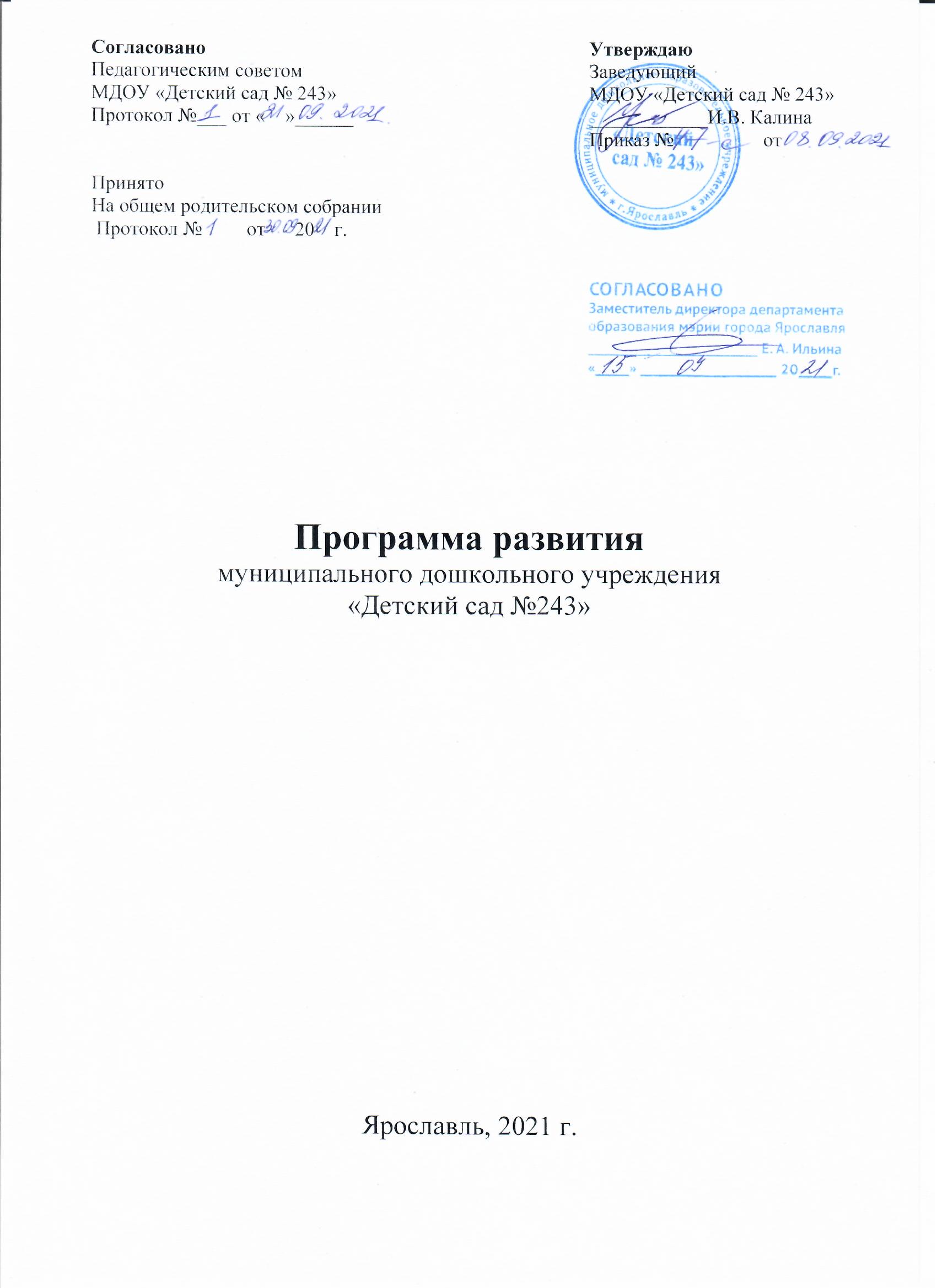 Рабочая группа по созданию Программы развития(приказ  МДОУ «Детский сад № 243»  № 15/1-с  от    24.05.2021  )Калина И.В.– заведующий Рыбакова Н.В. – старший воспитатель Трошина А.В. – старшая медсестраЖивотовская В.О.– главный бухгалтерЦарева Елена Леонидовна - заместитель заведующего по АХЧ Круглова Н.О. - инструктор по физической культуреКожевниковва М.Е. – педагог-психолог Сипакова О.В. – учитель-логопедИванова М.А. – воспитатель Юрачева К.В. – воспитатель Гуляева Н.С. – воспитатель СодержаниеПояснительная  записка.....................................................................................................с. 4Паспорт Программы развития МДОУ «Детский сад № 243» ……………………….с.6Информационно- аналитическая справка о МДОУ «Детский сад №  243».................с.9Концептуальные основы деятельности МДОУ «Детский сад №243»с…………..с.38Прогнозируемый результат и основные этапы реализации Программы развития МДОУ «Детский сад №243»………………………………………………………….с.48План мероприятий по реализации Программы развития…………………………..с.49Целевые индикаторы и показатели реализации Программы развития МДОУ «Детский сад №243»............................................................................................с.57ПОЯСНИТЕЛЬНАЯ ЗАПИСКАСовременное образование находится на новом этапе развития – идет его модернизация. Этому способствуют как социальные, так и экономические перемены, происходящие в обществе. Проблема качества дошкольного образования в последние годы приобрела актуальный характер. В общегосударственном плане новое качество образования – это его соответствие современным жизненным потребностям развития страны. Очевидно, что сегодня в условиях современного образования каждое дошкольное учреждение должно, поддерживать свою конкурентоспособность, занимая, таким образом, свою индивидуальную нишу в общем образовательном пространстве. Такие качества как формирование креативных и социальных компетентностей, готовности к переобучению востребованы целыми творческими коллективами, которые постоянно совершенствуют свое профессиональное мастерство, проявляя инициативность, способность творчески мыслить и находить нестандартные решения, доказывая свою необходимость.Реализация основных направлений развития системы дошкольного образования невозможна без ключевых общесистемных изменений в дошкольном учреждении. Содержание образования сегодня направлено не столько на приобретение знаний воспитанниками, а на развитие личности, где ребенок выступает как субъект разнообразных видов детской деятельности в условиях самореализации в окружающем мире, развитие его познавательных и созидательных способностей.Становится объективным появление новой модели ДОУ, пересмотр системы управления. В связи с этим возникла необходимость разработки данной Программы. Разработка содержания работы дошкольного образовательного учреждения потребовала     по-новому подойти к его отбору с учетом природно-климатических, экологических, экономических, социальных, культурно-ценностных особенностей микрорайона, в котором живут дети. Изменения, происходящие в содержании начального образования, поставили нас перед необходимостью пересмотра содержания работы, поиска новых путей и условий развития ребенка, внедрения педагогических технологий, создавая возможность для профессионального творчества и инновационных процессов в повышении качества дошкольного образования.На основе выше изложенного, а также в соответствии с Конституцией РФ, Законом «Об образовании в РФ», Уставом МДОУ разработана Программа развития муниципального дошкольного образовательного учреждения «Детский сад № 243».Данная Программа составлялась с учетом основных направлений развития образования:Создание условий для воспитания гармонично развитой и социально активной личности на основе духовно-нравственных ценностей народов Российской Федерации, исторических и национально-культурных традиций;Формирование эффективной системы выявления, поддержки и развития способностей и талантов у детей, основанной на принципах справедливости, всеобщности и направленной на самоопределение и профессиональную ориентацию всех обучающихся;Высокое качество и доступность образования всех видов и уровней;Совершенствование потенциала педагогических кадров;Обновление современной инфраструктуры образовательного учреждения;Сохранение и укрепление здоровья воспитанников;Создание условий для раннего развития детей в возрасте до трёх лет, реализация программы психолого-педагогической, методической и консультативной помощи родителям детей, получающих дошкольное образование в семье.Достижение результатов по основным направлениям невозможно без обновления содержания деятельности ДОУ и без использования современных развивающих образовательных технологий, призванных эффективно реализовывать обновлённое содержание образовательной деятельности.Оптимизация системы дошкольного учреждения возможна лишь при условии перехода его на качественно новый этап – режим развития.Статус Программы развития: нормативный стратегический документ дошкольного образовательного учреждения, в котором отражаются цель и комплекс мероприятий, направленных на решение задач при переходе в инновационный режим жизнедеятельности и принявший за основу программно - целевую идеологию развития.Назначение Программы развития: быть средством интеграции и мобилизации всего коллектива дошкольного образовательного учреждения на достижение целей развития, перехода на более качественный уровень образовательной деятельности.Сроки реализации программы: 2021 – 2024 годыПАСПОРТ ПРОГРАММЫИНФОРМАЦИОННО-АНАЛИТИЧЕСКАЯ СПРАВКА ОБ УЧРЕЖДЕНИИАнализ системы управления и нормативно-правового обеспечения ДОУСтруктура управления ДОУВ результате комплексного исследования системы управления дошкольным образовательным было выявлено, что в детском саду существует достаточно эффективная, профессиональная, компетентная система административного и оперативного управления коллективом. В детском саду практикуется: материальная и моральная поддержка инициативы работников, разработка и внедрение правил и инструкций. В работе ДОУ используется автоматизированная система информационного обеспечения управления образовательным процессом (АСИОУ), что обеспечивает повышение эффективности и оптимизацию управленческой деятельности детского сада.	Управленческая деятельность осуществляется посредством административного (заведующий, заместители), общественного (родительские советы в каждой группе), коллективного (общее собрание работников, педагогический совет) управления (см. Схема Структура и органы самоуправления МДОУ «Детский сад 243»).Муниципальное дошкольное образовательное учреждение осуществляет свою деятельность в соответствии с ФЗ «Об образовании в РФ», Федеральным государственным стандартом дошкольного образования, утвержденным приказом Министерства образования и науки Российской Федерации 17.10.2013 г. №1155, Уставом.	Деятельность учреждения регламентируется постановлениями, приказами и распоряжениями учредителя; локальными актами учреждения; приказами и распоряжениями руководителя ДОУ. Перспективы развития:Совершенствование организационной структуры ДОУ, которая направлена на достижение учреждением целей своей деятельности в оптимальный срок и при оптимальных затратах трудовых, материальных и финансовых ресурсов.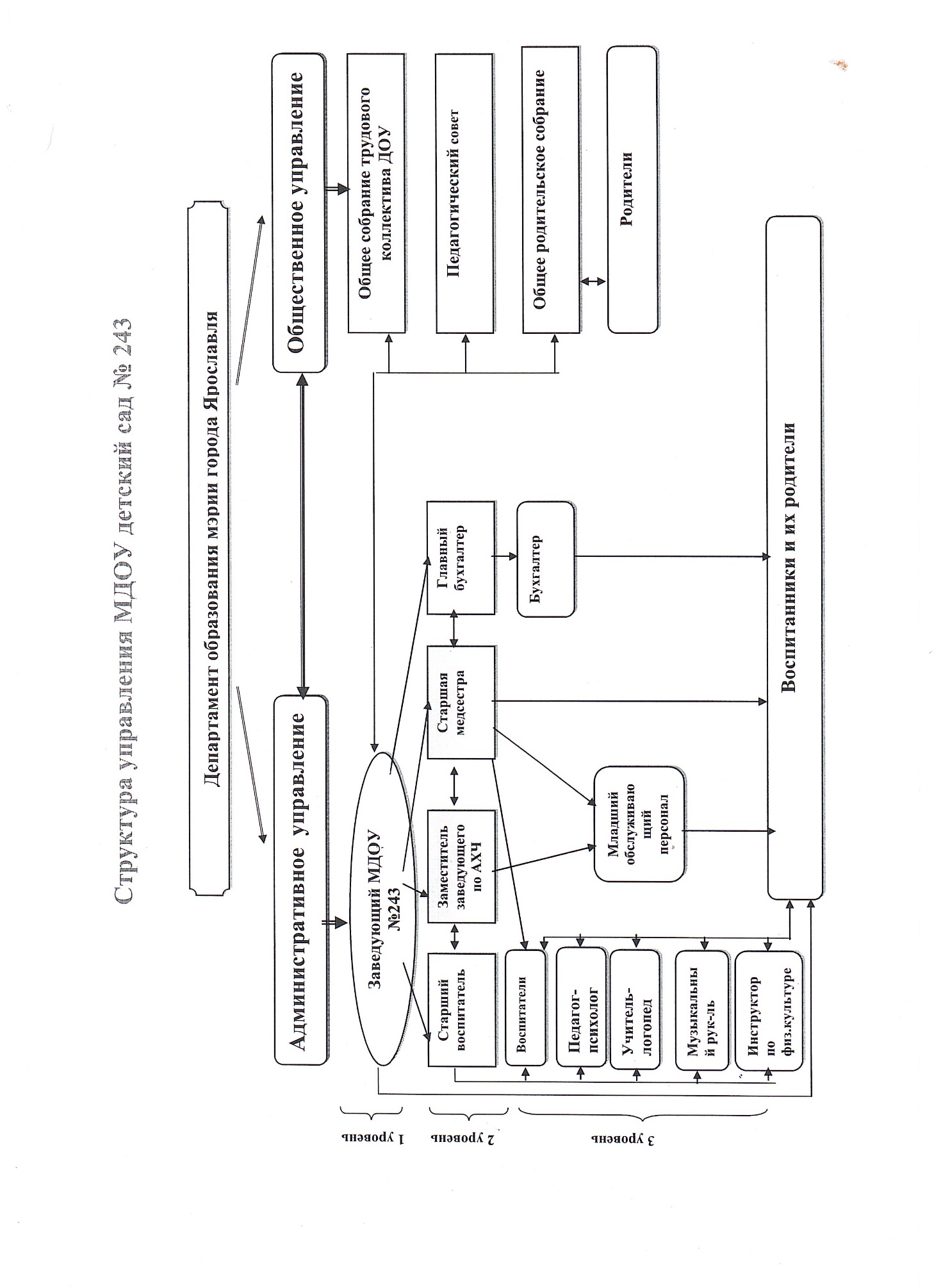 Анализ кадровых ресурсовПедагогические работникиМедицинские работникиСведения, подтверждающие эффективность деятельности образовательной организации:2018г.Воспитатели и специалисты детского сада посетили свыше 40 мероприятий различной направленности, организованных ГЦРО (мастер-классы семинары, методические объединения и другие). Педагоги систематически повышают свою квалификацию посредствам КПК по плану ИРО- 7 человек, по плану Дональда Макдольда – оздоровительная работа с детьми ОВЗ – 10 человек.В течении всего учебного года педагоги активно выставляли методические материалы на сайте ДОУ, публиковали свой опыт в газете для родителей «У Солнышка в гостях», направляли свой опыт на профессиональные интернет конкурсы разного уровня- 4 педагога.Большая работа проводится по привитию у детей устойчивой привычке к ЗОЖ.Учебный год традиционно начинается со спортивного праздника в парке микрорайона «Нефтяник»- «День Бегуна». Праздник носит характер семейного мероприятия, в нем участвует более 100 детей и более 40 человек взрослых.В рамках городской программы от ДОУ семейная команда– 12 человек принимала участие в празднике «Футбол-Футболыч»;Активное участие приняли родители и воспитанники нашего сада в городском спортивном празднике «Зимние забавы» на базе СК «Атлант» - февраль 2018 г.;Март 2018 г. ДОУ принимало участие в городском мероприятии «Зимние старты»- стадион СК «Атлант», 12 родителей и 12 детей. Заняли призовое 2 место;20 марта 2018 года 57 детей участвовали в мероприятии «Лыжня России» в парке микрорайона «Нефтяник».Большая работа в ДОУ проводится по воспитанию основ безопасности, как на базе ДОУ, так и совместно с филиалом детской библиотеки №3 по совместному плану «Школа юного пешехода». Темы занятий разнообразны: «Уроки дорожной грамотности». «Не страшна тому дорога, кто внимателен с порога, «Безопасность зимой» и другие.Педагоги и специалисты ДОУ участвовали в городском мероприятии «50 лет столице Золотого кольца - проведено открытое занятие совместно с филиалом детской библиотеки. В рамках городско акции «Педагогическая карусель» проведено мероприятие для педагогов микрорайона «День Волги».Педагоги, дети, родители активно участвовали в конкурсах разного уровня.Плодотворно шла работа с семьями воспитанников:«Мой папа самый сильный»«День бабушки»«День семьи» (в библиотеке) «Бумажные истории»«Мама лучшая на свете».Кроме перечисленных проектов, традиционно в течении всего апреля 2018 года работали по проекту «Этот день будем помнить всегда», посвященный великому празднику «Дню Победы».В проекте много значимых мероприятий: «75 Сталинградской битвы», ИКТ презентации «Дети ВОВ», подборка «Песни о войне из кинофильмов, конкурс чтецов среди детей и педагогов- стихи о войне, вернисаж рисунков, совместный праздник с родителями в клубе «ЯрНефтехимстрой», Бессмертный полк и другое.2019 годВ течении всего учебного года воспитатели и специалисты детского сада посетили более 30 мероприятий различной направленности (мастер-классы, семинары, методические объединения и другие).Педагоги и воспитанники в течении учебного года принимали активное участие в конкурсах, фестивалях и других мероприятиях разного уровня.В творческих конкурсах детей (муниципального, регионального, всероссийского уровня) приняли участие 32 ребенка, при этом доля воспитанников, занявших призовые места 37 %, доля педагогов, обеспечивших участие дошкольников в конкурсах 45 %.В течении всего учебного года педагоги продолжали публиковать свой опыт в сети интернет, на сайте ДОУ, в газете для родителей «У Солнышка в гостях», на различных педагогических форумах и порталах.Большое внимание в детском саду уделяется использованию новых педагогических технологий, идет планомерное их освоение, вся образовательная работа функционирует в инновационном режиме. Так, например, педагоги со своими воспитанниками подготовительных групп освоили новую технологию «Геокешинг», дети учились ориентироваться по карте сначала в пределах группы, затем на улице, составлять карты самостоятельно.В течение года мы активно участвовали в рамках сетевого взаимодействия, сотрудничали с МДОУ нашего микрорайона: 50, 210, 215, 179, со школами №12, №75, с филиалом детской библиотеки №3.Нами был реализован большой общесадиковский проект, по ознакомлению детей с профессиями взрослых «Кем быть». Каждая группа по этой проблеме работала над своими мини проектами. Так, в младших группах это был проект «Мамина помощница», средняя группа- «Все профессии важны», очень интересные были проекты в старших и подготовительной группах «Политические уроки»- дети знакомились с такими профессиями как: депутат, мер, президент, губернатор. Много занятий, бесед, было проведено об устройстве нашего государства.Итоговым мероприятием этого проект была проведена сюжетно-ролевая игра «Выборы председателя леса». В этом мероприятии принимали участие дети из 5 детских садов нашего микрорайона в рамках проекта «Умные каникулы» 45 человек.На базе нашего ДОУ в 2019 г. в рамках «Педагогической карусели» прошла встреча в психологической гостиной «Если Вы устали» при сетевом взаимодействии детских садов микрорайона.Кроме этого, в нашем ДОУ прошел мастер-класс для педагогов города «Общение это радость». На нем присутствовало 18 педагогов из 8 учреждений.Был проведен городской мастер-класс «Обучению рассказыванию «Сторителлинг», с показом открытого занятия. Присутствовали 30 педагогов из всех районов города.Большое внимание в ДОУ уделяется по воспитанию у детей личностных качеств, таких как доброта, сопереживание, сострадание, ответственности. С этой целью идет приобщение воспитанников и их родителей к различным благотворительным акциям»: «Коробка храбрости, «Добрые крышечки», «Помогите ежику», «Передай добро по кругу», участие в проектах сада», «Неделя доброты», «День тюльпана», «Покормите птиц зимой» и другое.В течении всего учебного уда все педагоги и специалисты ДОУ уделяют большое внимание воспитанию у детей привычек к ЗОЖ через привлечение родителей к педагогическому процессу. Кроме традиционных мероприятий «День Бегуна», который проходит в парке микрорайона «Нефтяник», «Мама, папа, я – спортивная семья, все активно участвуют в спортивных мероприятиях города «Папина Лига», «ЯР зарядка», «Футбольная Лига», в соревнованиях по волейболу, настольному теннису и других. Все педагоги, воспитанники и родители приняли участие в акции Письмо ветеранам». Была проведена огромная подготовка к Великому празднику Победы: создание ИКТ презентации «Начало ВОВ», подборка мультфильмов для детей «Солдатская сказка», документальный фильм «Помощники во время ВОВ», продуман сценарий праздничного концерта. В связи с введением в конце учебного года карантинных мер, все разработанные материалы были расположены на сайте ДОУ для дистанционного ознакомления с ними.2020г.2020 год внес свои коррективы в жизнь людей и организацию работы учреждений на всех уровняхВ рамках ДОУ все педагоги и специалисты плодотворно работали над осуществлением общесадиковских проектов: «Дом пуговки», «Бумажная куколка», «Моя игрушка», «Волшебная вода». Большой проект для всех возрастных групп был посвящен первому полету человека в космос: «Что такое пятый океан», «На встречу к звездам», «Космические фантазии».Все проекты были разработаны педагогами и осуществлены на возрастных группах, с показом открытых занятий для коллег.В течении всего учебного года для формирования эффективного взаимодействия между специалистами и педагогами ДОУ в процессе реализации коррекционно – развивающей работы в условиях групп комбинированной направленности был проведен целый цикл занятий по проекту специалистов «Школа юных космонавтов».Учебный год традиционно начался с всесезонного проекта «Здоровичок»- «Дня Бегуна». Мероприятие проходило в парке нашего микрорайона «Нефтяник» с играми, эстафетами и бегом на длительную дистанцию. В празднике участвовало 84 ребенка и 16 взрослых. Кроме спортивных праздников родители наших воспитанников принимают активное участие и в других общих мероприятиях ДОУ: «День тюльпана»- дети приносят луковицы цветов для посадки в клумбы детского сада, «Покормите птиц зимой» (изготовление кормушек для птиц, с последующем развешиванием их на территории ДОУ и парке «Нефтяник», «Коробка Храбрости», «Добрые крышечки», «Помогите ежику», «Собери ребёнка в школу» и других.Большое воспитание в ДОУ уделяется воспитанию у детей привычек к ЗОЖ. При сотрудничестве с филиалом детской библиотеки №3, соблюдая все мероприятия в период пандемии, сотрудники провели занятие для детей «Зубная фея», проведена неделя «Здоровья», игровое занятие в младших группах «В гостях у Мойдодыра» и другое. В течении всего года педагоги и специалисты ДОУ повышали педагогическую компетенцию по средствам дистанционной формы ZOOM через мастер-классы, семинары, вебинары, конференции по графику ИРО и ГЦРО. Кроме этого 5 педагогов и специалистов прошли очное обучение: КПК «ФГОС ДО: организация игровой деятельности детей»», ГОАУ ЯО «Институт развития образования»,2021 г., 56 ч.В детском саду несколько раз в год проводятся тематические недели по безопасности. Так, при сотрудничестве с инспектором ГИБДД Киселевым Сергеем Валентиновичем несколько раз в год были проведены тематические беседы с детьми на прогулочных площадках сада, родительские патрули, проводилось анкетирование, предложены информационные буклеты для родителей и другое.В этом учебном году продолжилась работа сетевого взаимодействия садов микрорайона: 50, 210, 215, 179 и 243. В дистанционной форме каждый из садов провели по 5 мероприятий по теме «Воспитание межнациональной культуры дошкольников», с последующем фото обменом. На протяжении учебного года педагоги, дети и их родители участвовали в большом количестве творческих конкурсов, концертах, фестивалях.При мониторинговом исследовании кадровой обстановки в ДОУ были получены следующие результаты.Актуальное состояние:Укомплектованность кадрами составляет 90,3%. Основу педагогического и медицинского персонала в детском саду составляют специалисты, которые обладают основными компетенциями, необходимыми для создания условий развития детей.В детском саду с педагогами проводится планомерная работа по повышению их профессионального уровня, стимулированию их инновационной активности. Педагоги участвуют в заседаниях педагогического совета ДОУ по актуальным проблемам образовательного процесса, в работе городских методических объединений. Опыт работы педагогов представлен на конкурсах профессионального мастерства, на мастер-классах, проводимых ДОУ в рамках работы муниципальной инновационной площадки. Повышение квалификации в рамках прохождения курсовой подготовки у каждого педагога проходит не реже чем 1 раз в три года. Обеспечено методическое сопровождение педагогов по повышению мотивационной готовности и профессиональной компетентности в вопросах введения и реализации ФГОС: реализуется план- график прохождения КПК. Педагоги ДОУ способны работать в инновационном режиме, стремящиеся к обобщению и распространению своего опыта, готовы к повышению квалификационной категории, 92 % владеют ИКТ.Перспективы развития:Соответствие образовательного уровня педагогов требованиям профессиональных стандартов (100%).Профессиональная переподготовка части педагогов ДОУ в условиях реализации профессиональных стандартов.Развитие у педагогов потенциала к работе в инновационном режиме. Мотивация педагогического коллектива к совершенствованию профессионального мастерства и трансляции педагогического опыта.Расширение потенциальных возможностей применения ИКТ-технологий в образовательной деятельности.Анализ образовательной деятельностиАктуальное состояние:Деятельность педагогического коллектива направлена на эффективную реализацию образовательных программ и внедрение ФГОС ДО. В реализации образовательных программ принимают участие не только семьи воспитанников, но и другие социальные партнеры. Качество работы подтверждается данными педагогического мониторинга. Наилучшие результаты приносит деятельность коллектива учреждения по следующим образовательным областям: «Познавательное развитие», «Художественно-эстетическое», «Физическое развитие», «Социально-коммуникативное развитие»Анализируя удовлетворенность родителей деятельностью ДОУ, наблюдается следующее:-97% родителей считают, что воспитатели обеспечивают ребенку всестороннее развитие, способностей, качественную подготовку к школе и укрепляют здоровье;-96 % родителей считают, что для ребенка созданы комфортные условия;-96%	родителей	удовлетворены	своими	взаимоотношениями	сотрудниками	и администрацией ДОУ.Изучение семьи как участника образовательных отношений определяется характеристикой совместных мероприятий с родителями. Результаты показывают, что лишь 65 % родителей активно участвуют в различных конкурсах ДОУ. Остается проблемой – привлечение родителей к участию в образовательной деятельности, в связи с занятостью большинства семей. Анализ анкет и опросов родителей по вопросам развития детей показывает недостаточную компетентность родителей в психологических и возрастных особенностях детей, проявление завышенных требований к ребенку.Выводы: Деятельность ДОУ по взаимодействию с семьями воспитанников следует направить на конструктивное сотрудничество, расширение спектра форм взаимодействия, на повышение компетентности родителей в вопросах психолого-педагогического сопровождения, заинтересованности в успехах своих детей и стремлении помочь ДОУ в создании необходимых условий для сохранения психолого-педагогического благополучия ребенка в ДОУ.В дошкольном учреждении существуют возможности организации консультативной помощи, совместных досугов, творческих проектов, фестивалей, выставок, спортивных мероприятий, праздников, традиций.Таким образом, деятельность ДОУ по взаимодействию с семьей необходимо направить на оказание помощи семье в воспитании ребенка по следующим направлениям:Мероприятия ДОУ с родителями с целью повышения их компетенции в разных вопросах, пропаганды здорового образа жизни, популяризации физкультуры и спорта: дни открытых дверей, консультации, семейные клубы;Мероприятия ДОУ, объединяющие родителей и детей с целью укрепления института семьи, возрождение и сохранение духовно-нравственных ценностей семейных отношений, стремление лучше узнать ребенка, наладить содержательное общение: совместные мероприятия, праздники и досуги, экскурсии, традиции;Мероприятия в семье, используемые в работе ДОУ с целью повышения инициативности и заинтересованности родителей: совместные творческие выставки, выставки по увлечениям ребенка, персональные выставки родителей, пропагандирование традиций семьи, опыта лучшего семейного воспитанияВ соответствии с запросами родителей, выявленных при анкетировании, с сентября 2019 года в ДОУ вводятся дополнительные образовательные услуги на платной основе по направлениям: «Речевое развитие», «Физическое развитие», «Художественно-эстетическое развитие».Проблемное поле:	Часть педагогов детского сада продолжают испытывают затруднения в ведении образовательной работы в условиях внедрения ФГОС ДО, когда необходимо сместить акценты с организованной образовательной деятельности на образовательную деятельность, через непосредственное общение с каждым ребенком, поддержку самостоятельности и инициативы.На сегодняшний день группы общеразвивающей направленности посещают дети с ОВЗ, встала необходимость разработки индивидуальных адаптированных образовательных программ для данной категории детей.		Перспективы развития:Расширение в ДОУ количества групп комбинированной направленностиДальнейшее оснащение ДОУ методическим и практическим материалом по работе с детьми, имеющими различные образовательные потребности.	Совершенствование	программ	дополнительного	образования	и	увеличение контингента воспитанников, охваченных данной услугойОтработка механизма реализации образовательных программ в рамках социального партнерстваАнализ здоровьесберегающей деятельности ДОУПо данным профилактических осмотров и анализа заболеваемости состояние физического развития детей в МДОУ «Детский сад № 243» выглядит следующим образом:Актуальное состояние:В детском саду прослеживается четкая тенденция к сохранению и укреплению здоровья детей. Это свидетельствует о хорошей профилактической и оздоровительной работе, проводимой воспитателями и медиками ДОУ. В целом по ДОУ показатели здоровья достаточно стабильные.В детском саду созданы условия для двигательной активности и оздоровлениядетей:гибкий режим, соответствующий санитарно-гигиеническим требованиям;наличие физкультурного зала и спортивной площадки на улице;наличие спортивных центров в группах;чередование видов детской деятельности с целью снижения утомляемости;преобладание положительных эмоций во всех видах двигательной активности и ежедневном распорядке дня;организация здоровьесберегающей среды в ДОУ;- пропаганда здорового образа жизни и методов оздоровления в коллективе детей, родителей, сотрудников;современное программно – методическое обеспечениеПроблемное поле:Проблемной остается заболеваемость детей после праздников и выходных. Ее уровень по-прежнему достаточно высок.Все чаще в учреждение поступают дети, имеющие помимо предрасположенности к простудным заболеваниям, те или иные функциональные и морфологические отклонения в состоянии здоровья, требующие повышенного внимания, консультаций специалистов.Рост числа взрослых (как сотрудников ДОУ, так и родителей воспитанников) с низким уровнем культуры здоровья, проявляющих инертность в ведении здорового образа жизни.Имеющееся в ДОУ программно – методическое обеспечение (Программа «Здоровье», методические рекомендации и т.д.) не освещает в достаточной степени вопросы сопровождения воспитанников с ОВЗ.Состояние спортивных площадок (на улице), прогулочных площадок в ДОУ не соответствует современным требованиям в полном объеме.Перспективы развития:Привитие культуры здорового образа жизни сотрудникам через организацию оздоровительного клуба, родителям, путем пропаганды ЗОЖРеализация	дополнительных	образовательных	программ	физкультурно-оздоровительной направленности.Корректировка	содержания	программы	«Здоровье» с	учетом особенностей контингента воспитанников МДОУ (дети с ОВЗ)Совершенствование материально- технической базы (приведение спортивных и прогулочных площадок в соответствие с современными требованиями)        Все это позволит добиться стабильной положительной динамики в вопросах поддержания и укрепления здоровья воспитанников, приобщения к здоровому образу жизни всех участников образовательных отношений.Анализ материально-технической базы (РППС)Условия организации образовательной деятельностиАктуальное состояние:Развивающая предметно-пространственная среда в детском учреждении является одним из главных условий, обеспечивающая всю полноту развития детской деятельности и личности ребенка. Она включает в себя ряд базовых компонентов, необходимых для полноценного физического, эстетического, познавательного и социального развития детей. В детском саду к ним относятся природные объекты, физкультурно-игровые и оздоровительные сооружения, предметно-игровая среда, детская библиотека, музыкально-театральная среда, предметно-развивающая среда занятий и др. Такая среда должна позволять ребенку активно действовать в ней и творчески ее видоизменять. Развивающая предметно-пространственная среда помещений детского сада пополняется в соответствии с требованиями образовательных программ, реализуемых в ДОУ. Кроме того, на протяжении последних лет в детском саду успешно осуществляется деятельность по благоустройству территории.На территории детского сада созданы и функционируют 2 спортивных площадки, произведена частичная замена уличного оборудования и установка новых игровых модулей, имеющих сертификат соответствия.Проблемное поле:Перечень и количество оборудования не в полной мере соответствуют требованиям ФГОС	ДО,	вследствие	чего	требуется пополнение среды	 ДОУ	современным развивающим оборудованием, в т.ч. интерактивным; разнообразными конструкторами, пополнение исследовательской деятельности, совершенствование материально-технического оснащения.Территория ДОУ была оснащена железными постройками, которые в настоящее время демонтированы по причине отсутствия сертификата соответствия.Перспективы развития:Возможность	пополнения	материально-технической	базы	и	развивающей предметно-пространственной среды за счет бюджетных и внебюджетных средств.Замена уличного оборудования на отвечающее современным требованиям и имеющее сертификат соответствия.Приобретение	необходимого	оборудования,	отвечающего	современным требованиям для организации деятельности детей по направлениям «Моделирование», «Экспериментирования», «Воскобовича»Выполнение задач, определенных в программе благоустройства территории ДОУ: создание на территории детского сада тропинки здоровья, площадки для метания, футбольного поля.Анализ финансово-экономических ресурсов2018г.Финансовые ресурсы дошкольного образовательного учреждения и их использование.	Финансово-хозяйственная деятельность детского сада направлена на реализацию уставных целей и осуществляется в соответствии с планом финансово-хозяйственной деятельности, согласованным с департаментом образования мэрии города Ярославля. Финансирование осуществляется за счет средств городского бюджета, внебюджетных средств, областной субсидии на выполнение муниципального задания:Поступило средств  -  25771 руб.В том числе:Бюджетные средства – 20064,6 руб.Внебюджетные средства –.5706,4 руб.Расходы организации –25324,8 руб.В том числе:Оплата труда – 12767,9 руб Начисления на оплату труда – 3802,9рубПитание  – 5318,2 .руб.Услуги связи  - 47,5 руб.Коммунальные услуги – 1399,3 руб.Услуги по содержанию имущества -  270,3 руб.Прочие затраты (канц.товары, хоз.расходы, мед.осмотры, учеба сотрудников, программное обеспечение , лизензирование) – 1274,7 руб.Приобретение основных средств  (мебель, компьютерное  и игровое оборудование, светильники) – 444,0 руб.2019г.Финансовые ресурсы дошкольного образовательного учреждения и их использование.	Финансово-хозяйственная деятельность детского сада направлена на реализацию уставных целей и осуществляется в соответствии с планом финансово-хозяйственной деятельности, согласованным с департаментом образования мэрии города Ярославля. Финансирование осуществляется за счет средств городского бюджета, внебюджетных средств, областной субсидии на выполнение муниципального задания:Поступило средств  -  27490 руб.В том числе:Бюджетные средства – 21443,9 руб.Внебюджетные средства – 6046,1 руб.Расходы организации – 27229, 3 руб.В том числе:Оплата труда – 13648,0 руб Начисления на оплату труда – 4081,7 рубПитание  – 5381,7 руб.Услуги связи  - 47,5 руб.Коммунальные услуги – 1672,3 руб.Услуги по содержанию имущества -  452,3 руб.Прочие затраты (услуги охраны, услуги банка, мед.осмотры, учеба сотрудников, обслуживание программного обеспечения ) –  767,8 руб.Приобретение основных средств  (стенды. ноутбуки, ламинаторы, принтер, игровое уличное оборудование, детские шкафы ) – 423,6 руб.Приобретение канц.товаров, хоз.товаров, игрушки, посуда, рабочие тетради – 639, 9 руб.2020г.Финансовые ресурсы дошкольного образовательного учреждения и их использование.	Финансово-хозяйственная деятельность детского сада направлена на реализацию уставных целей и осуществляется в соответствии с планом финансово-хозяйственной деятельности, согласованным с департаментом образования мэрии города Ярославля. Финансирование осуществляется за счет средств городского бюджета, внебюджетных средств, областной субсидии на выполнение муниципального задания:Поступило средств  -  27336,7 руб.В том числе:Бюджетные средства –23097,9 руб.Внебюджетные средства – 4238,8 руб.Расходы организации –27480,1 руб.В том числе:Оплата труда – 15126,4 руб Начисления на оплату труда – 4524,5 рубПитание  – 3611,5 руб.Услуги связи  - 37,2 руб.Коммунальные услуги – 1360,3 руб.Услуги по содержанию имущества -  1010,1 руб.Прочие затраты (услуги охраны, услуги банка, мед.осмотры, учеба сотрудников, обслуживание программного обеспечения ) – 541,3 руб.Приобретение основных средств  (стенды. ноутбуки, ламинаторы, принтер, игровое уличное оборудование, детские шкафы ) – 820,4.руб.Приобретение канц.товаров, хоз. товаров, игрушки, посуда, рабочие тетради, костюмы – 389,0 руб.Анализ финансово-экономических ресурсов выявил следующее:Актуальное состояние:Финансовое обеспечение дошкольного учреждения строится на бюджетной и внебюджетной деятельности.В рамках бюджетного финансирования выделяются средства на зарплату, питание, оплату коммунальных услуг, налогов, содержание имущества и обеспечение ПБ, ТБ материально-техническое оснащение и образовательную деятельность.Внебюджетная деятельность ДОУ – это планируемые доходы от платных дополнительных образовательных услуг, благотворительные взносы (добровольные пожертвования) физических лиц и спонсорская помощь юридических лиц.Уставом учреждения предусмотрены платные дополнительные образовательные услуги по всем образовательным областям, возможности открытия на базе ДОУ новых форм дошкольного образования.Проблемное поле:Функционирование ДОУ в современных условиях требует более активного привлечения внебюджетных средствПерспективы развития:Увеличение доли внебюджетных поступлений в общем объеме финансирования ДОУ (расширение дополнительных услуг на платной основе, привлечение спонсоров и др.)3. КОНЦЕПТУАЛЬНЫЕ ОСНОВЫ ДЕЯТЕЛЬНОСТИ ОБРАЗОВАТЕЛЬНОГО УЧРЕЖДЕНИЯВ настоящее время одним из наиболее перспективных направлений в системе дошкольного образования является поиск путей, обеспечивающих интеграцию образовательного процесса, ориентированного на развитие личности и предусматривающего в своей основе лично-ориентированную модель образования. Это предполагает существование между взрослыми и детьми отношений сотрудничества и партнерства, нацеливает работников образовательных учреждений на творческое отношение к своей деятельности, формирует у них потребность к постоянному саморазвитию.В этой связи перед работниками детского сада встала задача создания единой системы образовательно-оздоровительного процесса, построенной на интегративной основе. Должны быть разработаны не только принципы целостного подхода к содержанию образования и оздоровления, но и личностно-ориентированной организации педагогического процесса, направленного на оздоровление и развитие ребенка с проблемами в здоровье.В детском саду образовательная деятельность должна строиться вокруг ребенка, обеспечивая своевременное формирование возрастных новообразований детства, развитие компетентности, самостоятельности, творческой активности, гуманного отношения к окружающим, становление личностной позиции, получение ребенком качественного образования как средства для перехода на последующие возрастные ступени развития, обучения и воспитания.Методологическую основу концепции составили положения, представленные в работах Л.С. Выготского, В.В. Давыдова, А.Н. Леонтьева, А.В. Петровского, Ю.Ф. Змановского.Проектирование личностно-ориентированной образовательно-оздоровительной системы начинается с выбора и осмысления базовых ценностей, которые отражают потребности и интересы развивающейся личности, связывают образовательный процесс с социокультурным окружением, задают ориентиры развития образовательного учреждения в оптимальном направлении.Ведущими ценностями при разработке концепции для нас стали: ценность здоровья, ценность развития, ценность детства и ценность сотрудничества, которые, с одной стороны, выражают приоритеты современной гуманистической педагогики, с другой стороны, выступают содержанием ценностного освоения мира ребенком.Ценность здоровья - требует создания в образовательном учреждении условий для сохранения и укрепления здоровья детей (как физического, так и психического), приобщение их к ЗОЖ, формирования основ физической культуры и валеологической грамотности.Ценность развития - направляет внимание на построение развивающего образовательного процесса, в котором актуализируются достижения и жизненный опыт каждого ребенка, обеспечивается развитие индивидуальных способностей и потребностей, формируется в условиях личностного выбора готовность детей к саморазвитию и самообразованию.Ценность детства – акцентирует внимание на том, что детство – это неповторимый, самоценный и отличающийся от взрослого период жизни, особая культура, характеризующаяся целостным мировосприятием, открытостью миру, чуткостью, эмоциональностью, непосредственностью, готовностью к образованию. Специфика детства требует бережного отношения к особенностям возрастного развития, к внутреннему миру ребенка, а также создания условий для взаимодействия и взаимообогащения детского и взрослого миров.Ценность сотрудничества – предполагает, что сотрудничество, партнерство, диалог, гуманное отношение рассматриваются как основной фактор образования и источник обновления образовательной системы.Основными целевыми установками ДОУ должны стать:реализация образовательных программ, обеспечивающих равные стартовые возможности для всех воспитанников детского сада;создание оптимальных условий для дифференциации и индивидуализации образовательного процесса посредством организации комплексного психолого- медико-педагогического сопровождения воспитанников ДОУ и их родителей. В том числе и посредством открытия в ДОУ групп комбинированной направленности.максимальное удовлетворение потребностей родителей в новых формах дошкольного образования; расширение перечня дополнительных услуг;достижение высокого качества образовательной услуги за счет совершенствования ресурсного обеспечения образовательного процесса (повышение профессиональной компетентности сотрудников ДОУ, совершенствование материально-технической базы и развивающей предметно-пространственной среды в соответствии с ФГОС, модернизация нормативно-правовой базы организации образовательного процесса в режиме развития);Цель деятельности:Оптимизация управленческих процессов в учреждении для повышения качества образования, направленного на индивидуализацию развития и здоровьесбережения воспитанников, изменение профессиональной позиции педагога и совершенствование опыта практической деятельности в соответствии с новыми нормативно-правовыми документамиОсновные задачи:Реализовывать ФГОС ДО с целью достижения нового образовательного результата (блок «Ребенок»)Стабилизировать достигнутый уровень состояния физического здоровья детей путем реализации здоровьесберегающих программ и технологий, совершенствования материально-технических, кадровых и организационно- методических условий ДОУ (блок «Здоровье»).Обеспечить стабильное поступление внебюджетных средств в общий объем финансирования  ДОУ (Блок «Управление»)Создать условия для повышения профессиональной компетентности и профессиональной переподготовки педагогических кадров (блок «Кадровый потенциал»).Использовать инновационные формы взаимодействия с родителями воспитанников: содействовать повышению роли родителей в образовательной деятельности за счет изменения статуса с «наблюдателя» на «участника» (блок «Родитель»).Совершенствовать	развивающую	предметно-пространственную	среду, способствующую самореализации ребенка в разных видах деятельности.Достижение стратегической и тактических целей, решение поставленных задач обеспечивается за счет планомерного осуществления программных мероприятий в рамках реализации следующих блоков:«Ребенок»        Расширение спектра и повышение качества услуг, предоставляемых ДОУ путем включения в педагогический процесс ряда инновационных форм дошкольного образования, расширения спектра дополнительных образовательных услуг для воспитанников ДОУ. Индивидуализация образовательного процесса путем введения индивидуальных образовательных маршрутов для детей с разными образовательными потребностями, открытия в ДОУ групп комбинированной направленности. Обеспечение преемственности дошкольного и начального школьного образования, создание предпосылок для успешной адаптации выпускников ДОУ к обучению в школе«Здоровье»Обеспечение условий для сохранения, поддержания и укрепления здоровья всех субъектов образовательного процесса путем внедрения программы в ДОУ «Здоровье». Индивидуализация здоровьесберегающей и здоровьеформирующей деятельности детского сада. Укрепление межведомственных связей через разработку совместных программ, направленных на поддержание и укрепление здоровья подрастающего поколения.«Управление»Модернизация финансово-экономической деятельности учреждения путем повышения инвестиционной привлекательности детского сада, использования многоканальных источников финансирования (бюджет, добровольные пожертвования и спонсорская помощь, доходы от платных дополнительных услуг, участие учреждения в приоритетных проектах и программах в области образования).«Кадровый потенциал»Стимулирование инновационного потенциала, постоянный рост квалификационного уровня медико-педагогического персонала учреждения, посредством реализации системы повышения профессиональной компетентности. Профессиональная переподготовка кадров в соответствии с требованиями профессиональных стандартов. Повышение привлекательности учреждения для молодых специалистов. Осуществление инновационной деятельности в режиме функционирования муниципального ресурсного центра. Выявление, обобщение и транслирование передового педагогического опыта на разных уровнях. Осуществление комплекса социально-направленных мероприятий с целью создания положительной мотивации труда у сотрудников (рациональная организация труда; соблюдение социальных гарантий; отработка механизмов стимулирования труда работников образовательного учреждения, оценка деятельности работников ДОУ на основе показателей эффективности их деятельности с учетом введения профстандарта.«Родитель»Повышение престижа дошкольного образовательного учреждения среди родителей. Включенность семей воспитанников в образовательную деятельность и управленческий процесс в статусе партнеров. Обеспечение условий для осуществления преемственности и плавного перехода от воспитания и развития детей в условиях семьи к воспитанию и развитию в условиях ДОУ. Оказание консультативной и методической помощи родителям, совместная разработка и реализация проектов.«Материально-техническая база»Приведение в соответствие с требованиями СанПиН и ФГОС ДО развивающей предметно-пространственной среды ДОУ.Основные принципы организации работы муниципального дошкольного образовательного учреждения при реализации Программы развития МДОУ:принцип демократизации предполагает распределение прав, полномочий и ответственности между всеми ее участниками образовательных отношений;принцип развивающего обучения предполагает использование новых развивающих технологий, образование и развитие детей, основанное на разумном сочетании информационно-репродуктивных и проблемно-поисковых методов;принцип личностного подхода обеспечивает поддержку индивидуальности каждого воспитанника;принцип индивидуализации предполагает разработку внедрение новых форм и методов образования, обеспечивающих индивидуальный подход к каждому ребенку и его всестороннее развитие с использованием здоровьесберегающих технологий;принцип системности требует целостного подхода всех направлений деятельности дошкольного учреждения на достижение оптимального результата;принцип опоры на ведущую деятельность дошкольников – игру;принцип взаимодействия – предполагает рассматривать семью и представителей ближайшего социума как важнейших участников образовательного процесса.Основными факторами, которые могут способствовать реализации поставленных задач будут являться:осознание коллективом необходимости перемен;создание новой эффективной структуры управления МДОУ;стремление коллектива к обеспечению конкурентно способности учреждения на рынке образовательных услуг;поддержка и развитие индивидуальности педагогов;обеспеченность материальными, программно-методическими и финансовыми ресурсами;развитие профессиональной компетентности педагогов;стремление	коллектива	к	достижению	стабильно	высоких результатов деятельности;наличие инициативных творческих личностей в коллективе МДОУ;создание психологического комфорта для всех участников образовательного процесса, формирование организационной приверженности;выход	на	новые	сферы	взаимодействия,	повышения	эффективности сотрудничества субъектов социального партнерства;положительное отношение и активное участие родителей в деятельности МДОУОсновные факторы, которые могут препятствовать реализации поставленных задач, будут являться:синдром эмоционального выгорания педагогов;низкий   уровень педагогического сознания	родителей и заинтересованности жизнедеятельностью МДОУ;недостаточный	уровень	педагогической	компетентности	и	квалификации отдельных педагогов;недостаточное	наличие	и	использование	современных	технических	средств обучения;недостаточное финансирование образовательной деятельностиСистема ценностей педагогического коллектива ДОУ:Личность может воспитать только личность. Поэтому, в современных условиях важное значение приобретает образ педагога детского сада.Качество дошкольного воспитания во многом определяется характером общения взрослого и ребенка. Проанализировав стиль общения педагогов учреждения с детьми, мы пришли к выводу, что большинство из них (89%), приняли новую тактику общения – субъект - субъектное отношение, основанное на принципах сотрудничества, в котором позиция педагога исходит из интересов ребенка и перспектив его дальнейшего развития.Анализируя основные цели и направления деятельности детского сада в будущем, можно определить следующую модель педагога детского сада (как желаемый результат): Педагог знает:приоритетные направления развития системы образования РФ;основы дошкольной педагогики, возрастной психологии, физиологии и гигиены;элементарные методы диагностики физического, интеллектуального и личностного развития детей;нормативные	и	методические	документы	по	вопросам	профессиональной	и практической деятельности;программно-методическую	литературу	по	работе	с	воспитанниками	с ограниченными возможностями здоровья;основную образовательную программу учреждения, программу развития ДОУ;основы работы с текстовыми редакторами, электронными таблицами, электронной почтой и браузерами, мультимедийным оборудованием;правила и нормы охраны труда, техники безопасности и противопожарной защиты;правила действия в экстремальных ситуациях;основы оказания первой помощи;трудовое законодательство;нормы профессиональной и педагогической этики;действующие санитарно-эпидемиологические требования к устройству, содержанию и организации режима работы дошкольных образовательных организаций.Педагог:способствует созданию благоприятной атмосферы и психологического климата в группе для физического, психического и интеллектуального развития каждого воспитанника;развивает у воспитанников познавательную активность, самостоятельность, инициативу, творческие способности,формирует гражданскую позицию, способность к труду и жизни в условиях современного мира,формирует культуру здорового и безопасного образа жизни;соблюдает права и свободы воспитанников, нести ответственность за их жизнь, здоровье и безопасность в период образовательного процесса.	уважает	честь,	достоинство	воспитанников	ДОУ	и	других	участников образовательных отношений;способен к рефлексии и проектированию педагогической деятельности;владеет компьютерными навыками в пределах пользователя, готовить материалы для размещения и ежемесячного обновления на сайте ДОУ;постоянно повышает свой профессиональный	и квалификационный	уровень, проходит курсовую подготовку и переподготовку не реже 1 раза в 3 года;Педагог осуществляет:педагогическую деятельность на высоком профессиональном уровне, обеспечивая в полном объеме реализацию основной образовательной программы дошкольного образования;изучение личности воспитанников вверенной ему возрастной группы, их склонностей, интересов и содействовать росту их познавательной мотивации и становлению их самостоятельности, формированию компетентностей;тщательный присмотр за вверенными ему детьми в строгом соответствии с требованиями Инструкции по охране жизни и здоровья детей в помещениях дошкольного учреждения и на детских прогулочных площадках, санитарными правилами и Правилами противопожарного режима в Российской Федерации;профессиональную деятельность в соответствии с правовыми, нравственными и этическими нормам, соблюдать требования профессиональной этики;изучение особенностей развития каждого ребенка, состояние его здоровья, эмоциональное самочувствие, отражая все данные в индивидуальных картах педагогической диагностики с помощью электронных форм;проектирование и реализацию индивидуального образовательного маршрута развития воспитанника ДОУ;взаимодействие с воспитанниками на основе сотрудничества, уважения личности ребенка и предоставления ему свободы развития в соответствии с его индивидуальными особенностями;взаимодействие с семьями воспитанников на основе партнерских отношений, оказание помощи и поддержки семьям в области образования и развития детей;организацию работы по обеспечению развивающей предметно-пространственной среды в группе, участвует в ее преобразовании в соответствии с ФГОС ДО, образовательными потребностями детей, уровнем их развития; инструктирует детей по охране труда и технике безопасности во время образовательной деятельности, свободной деятельности;планирование своей работы по развитию личности, мотивации и способностей воспитанников в различных видах деятельности в соответствии с направлениями развития и образования воспитанников: социально-коммуникативное, познавательное, речевое, художественно-эстетическое и физическое развитие,планирование и проведение с воспитанниками с ограниченными возможностями здоровья коррекционно-развивающую работу (с группой или индивидуально) на основе изучения индивидуальных особенностей, рекомендаций педагога - психолога, учителя – логопеда и других специалистов ДОУ;Целевые ориентиры ребенка-выпускникаребенок овладевает основными культурными способами деятельности, проявляет инициативу и самостоятельность в разных видах деятельности - игре, общении, познавательно-исследовательской деятельности, конструировании и др.; способен выбирать себе род занятий, участников по совместной деятельности;ребенок обладает установкой положительного отношения к миру, к разным видам труда, другим людям и самому себе, обладает чувством собственного достоинства; активно взаимодействует со сверстниками и взрослыми, участвует в совместных играх. Способен договариваться, учитывать интересы и чувства других, сопереживать неудачам и радоваться успехам других, адекватно проявляет свои чувства, в том числе чувство веры в себя, старается разрешать конфликты;ребенок обладает развитым воображением, которое реализуется в разных видах деятельности, и прежде всего в игре; ребенок владеет разными формами и видами игры, различает условную и реальную ситуации, умеет подчиняться разным правилам и социальным нормам;ребенок достаточно хорошо владеет устной речью, может выражать свои мысли и желания, может использовать речь для выражения своих мыслей, чувств и желаний, построения речевого высказывания в ситуации общения, может выделять звуки в словах, у ребенка складываются предпосылки грамотности;у ребенка развита крупная и мелкая моторика; он подвижен, вынослив, владеет основными движениями, может контролировать свои движения и управлять ими;ребенок способен к волевым усилиям, может следовать социальным нормам поведения и правилам в разных видах деятельности, во взаимоотношениях со взрослыми и сверстниками, может соблюдать правила безопасного поведения и личной гигиены;ребенок проявляет любознательность, задает вопросы взрослым и сверстникам, интересуется причинно-следственными связями, пытается самостоятельно придумывать объяснения явлениям природы и поступкам людей; склонен наблюдать, экспериментировать. Обладает начальными знаниями о себе, о природном и социальном мире, в котором он живет; знаком с произведениями детской литературы, обладает элементарными представлениями из области живой природы, естествознания, математики, истории и т.п.; ребенок способен к принятию собственных решений, опираясь на свои знания и умения в различных видах деятельности.Таким образом, обе модели педагога и ребенка-выпускника отражают приоритеты в развитии ДОУ, основные характеристики желаемого будущегоРоль родителей (законных представителей) в организации образовательной деятельностиБлагоприятные условия развития, воспитания и обучения ребенка-дошкольника могут быть реализованы лишь при условии тесного взаимодействия двух социальных институтов – детского учреждения и семьи. Разностороннее конструктивное взаимодействие МДОУ с семьей является важным направлением деятельности, а также условием развития социально-педагогической системы детского сада. Как известно, семья является первым и важнейшим институтом социализации ребенка. Влияние семейного воспитания на формирование личности ребенка играет значительную роль. Если требования, предъявляемые к ребенку в детском саду и семье, не согласованы, то воспитание полезных навыков и привычек будет очень затруднено. Дошкольные учреждения должны превратиться в открытый социально-педагогический комплекс с широким участием родителей (законных представителей) в его работе. Это взаимодействие в интересах детей.Сотрудничество характеризуют следующие показатели: понимание педагогами и родителями (законными представителями) общих целей взаимодействия, общность и единство задач, эмоциональная готовность к совместной деятельности; поддержка друг друга; способность приходить к согласию по спорным вопросам.Основные задачи взаимодействия детского сада и семьи:Установление партнерских отношений с семьями воспитанниковОбеспечение родителей (законных представителей) психолого–педагогической информацией,Обеспечение регулярного общения детей, воспитателей и родителей (законных представителей).Вовлечение семей в педагогическую деятельность в статусе «партнера»Формирование у педагогов потребности и умения решать проблемы ребенка на основе совместного взаимодействия педагогов и семьи.Освоение педагогами способов изучения семьи; форм взаимодействия с родителями (законными представителями); организации совместной деятельности родителей (законных представителей), педагогов и детей.Привлечение родителей (законных представителей) к участию в работе творческих групп МДОУ, работе Управляющего совета учреждения, детско-родительского клуба «Моя семья», к участию в мероприятиях в рамках сетевого взаимодействия МДОУ.Важнейшим способом реализации поставленных задач, по нашему мнению, является организация совместной деятельности педагогов и родителей (законных представителей), в которой родители (законные представители) - не пассивные наблюдатели, а активные участники воспитательно-образовательного процесса.Под включением родителей (законных представителей) в деятельность дошкольного учреждения мы понимаем их участие:в организации образовательной деятельности;в создании творческих групп, которые активно делятся своим опытом;в организации современной развивающей предметно-пространственной среды в группах;в разработке собственных программ, планов для совместной работы с родителями (законными представителями) и их детьми;в привлечении родителей (законных представителей) к оценке и контролю над деятельностью МДОУ.В настоящее время, педагогические работники МДОУ ищут новые, нетрадиционные формы работы с родителями (законными представителями), основанные на сотрудничестве и взаимодействии и позволяющие активизировать их творческую активность. Формы организации совместной деятельности педагогов и родителей (законных представителей)Актуальными задачами продолжают оставаться индивидуальная работа с семьей, дифференцированный подход к семьям разного типа, забота о том, чтобы не упустить из поля зрения и влияния специалистов не только трудные, но и не совсем благополучные в каких-то конкретных, но важных вопросах семьи.Лишь при условии совместной творческой деятельности педагогов и родителей (законных представителей), основанной на принципах доверия, взаимопомощи и деятельностного подхода возможно обеспечить разностороннее и полноценное развитие ребенка.Миссия дошкольного образовательного учреждения(как желаемый результат)Перспектива современного учреждения предполагает:эффективную реализацию комплексной Программы развития, воспитания и укрепления здоровья детей раннего и дошкольного возраста, обеспечивающую условия для развития способностей ребенка, приобщение его к основам здорового образа жизни, формирование базовых качеств социально ориентированной личности, обогащенное физическое, познавательное, социальное, эстетическое и речевое развитие;обеспечение преемственности дошкольного образования и начальной ступени школьного образования, преемственности дошкольного, дополнительного и семейного образования, интеграции всех служб детского сада в вопросах развития детей;расширение участия коллектива, родительского актива и представителей социума в выработке, принятии и реализации правовых и управленческих решений относительно деятельности учреждения;обновленную нормативно-правовую, финансово-экономическую, материально- техническую и кадровую базы для обеспечения широкого развития новых форм дошкольного образования;четкое распределение и согласование компетенций и полномочий, функций и ответственности всех субъектов образовательного процесса;усиление роли комплексного психолого-педагогического сопровождения всех субъектов образовательного процесса;принципиально новую развивающую предметно-пространственную среду, в которой бы сами предметы, материалы, игрушки и пособия содержали бы элементы «обучения и развития» - возможность самостоятельного поведения;высокую конкурентоспособность образовательного учреждения путем включения в педагогический процесс новых форм дошкольного образования (группы комбинированной  направленности), а также расширения сферы дополнительных образовательных услуг, предоставляемых на платной основе .ПРОГНОЗИРУЕМЫЙ РЕЗУЛЬТАТ И ЭТАПЫ РЕАЛИЗАЦИИ ПРОГРАММЫПрогнозируемый результат Программы развитияМДОУ «Детский сад № 243 » на 2021-2024г.г.Реализация Программы	развития МДОУ «Детский сад № 243» позволит повысить качество предоставляемых образовательных услуг, работать в инновационном  режимеПовышение качества образовательных услугСохранение и укрепление здоровья детейСоответствие	профессиональной	компетентности	педагогов требованиям профессиональных стандартовУвеличение	контингента	воспитанников,	охваченных дополнительным образованиемАктивное включение в образовательную деятельность социальных партнеровМодернизация развивающей предметно-пространственной среды в соответствии с ФГОС ДО, в соответствии с контингентом воспитанников, их потребностями и интересамиПовышение конкурентоспособности ДОУЭтапы реализации Программы развитияНачальный (подготовительный) этап – продолжительность9 месяцев (до 31.05.2022 г.) Задачи начального этапаПроанализировать состояние деятельности ДОУ.Изучить нормативно-правовую базу.Проанализировать состояние здоровья воспитанников.Проанализировать уровень развития детей и квалификации педагогов.Проанализировать состояние материально - технической базы ДОУ на  соответствие ФГОС ДО.Изучить мнения родителей о работе ДОУ.Спланировать работу по результатам анализа. Основной этап – продолжительность 2 года (до 31.05.2024 г.) Задачи основного этапаРеализация Программы развитияОтслеживание промежуточных результатов.Обобщающий (завершающий) этап – продолжительность 8 мес. (до 31.12.2024 г.). Задачи обобщающего этапаАнализ реализации Программы развития по всем направлениям.Выявление проблем.План действий на преодоление проблем и трудностей5. ПЛАН МЕРОПРИЯТИЙ ПО РЕАЛИЗАЦИИ ПРОГРАММЫ РАЗВИТИЯ6. ЦЕЛЕВЫЕ ИНДИКАТОРЫ И ПОКАЗАТЕЛИ РЕАЛИЗАЦИИ ПРОГРАММЫОснование для разработки ПрограммыФедеральный закон «Об образовании в РФ» № 273-ФЗ от 29.12.2012 г.Приказ Минобрнауки РФ от 17.10.2013 г.№1155 «Об утверждении Федерального государственного образовательного стандарта дошкольного образования».Постановление, СанПиН Главного государственного санитарного врача России от 15.05.2013 № 26 «Об утверждении СанПиН 2.4.1.3049-13 "Санитарно-эпидемиологические требования к устройству, содержанию и организации режима работы дошкольных образовательных организаций" с изменениями на 27 августа 2015 годаПриказ Минобрнауки РФ от 30.08. 2013 г. № 1014 «Об утверждении Порядка организации и осуществления образовательной	деятельности	по	основным общеобразовательным программам - образовательным программам дошкольного образования»Распоряжение      Правительства       Российской       Федерации от   29.05.2015    №    996-р «Стратегия    развития    воспитания в Российской Федерации на период до 2025 года»Указ Президента Российской Федерации № 204 от 07.05.2018 г.  «О национальных целях и стратегических задачах развития Российской Федерации на период до 2024 года» Указ Президента РФ № 599 от 07.05.2012г. «О мерах по реализации государственной политики в мероприятиях по реализации государственной социальной политики» Указ Президента РФ от 29.05.2017 № 240 «Об объявлении в Российской Федерации Десятилетия детства»Декларация прав ребенка.Конвенция о правах ребенка.Назначение программыПрограмма развития предназначена для определения перспективных направлений развития дошкольного образовательного учреждения на основе анализа работы за предыдущий период и приоритетных направлений муниципальной системы образования г. ЯрославляВ ней отражены тенденции изменений, охарактеризованы главные направления обновления содержания образования и организациивоспитания.Проблемное поле      Развитие дошкольного образовательного учреждения в условиях реализации новой государственной образовательной политики, основными ориентирами которой являются: создание условий для сохранения, укрепления здоровья воспитанников; создание равных стартовых возможностей для полноценного физического и психического развития детей; понимание зависимости изменения качества человеческого ресурса от изменения качества образования; становление открытой, гибкой и доступной системы образования.       Объективное ухудшение здоровья поступающих в детский сад детей, отрицательно сказывается на получении ими качественного образования.                Недостаточная готовность и включённость родителей в управление качеством образования детей через общественно - государственные формы управления.       Необходимость интенсификации педагогического труда, повышение его качества и результативности педагогов к применению современных образовательных технологий.       Необходимость расширения	сферы дополнительных образовательных услуг.Повышение качества образования в дошкольном образовательном учреждении через внедрение современных педагогических технологий.Сроки реализации программыПрограмма реализуется в период 2021-2024 гг.НазваниеПрограмма развития	муниципального дошкольного	образовательного учреждения «Детский сад № 243» на 2021-2024 гг.Разработчики программыАдминистрация и педагогический коллектив детского сада, родительская общественностьЦельСоздание условий для повышения доступности и качества образования, обеспечивающих развитие и здоровьесбережение воспитанников, изменение профессиональной позиции педагогаЗадачиСовершенствовать модель образовательного учреждения путем предоставления широкого спектра качественных образовательных услуг, обеспечивающих его конкурентноспособность.Содействовать сохранению и укреплению здоровья, формированию здорового образа жизниПовышать  профессиональную компетентность работников в условиях реализации профессионального стандарта.Использовать инновационные формы взаимодействия с семьями воспитанников с целью удовлетворения образовательных потребностей и инициатив родителей, в том числе через реализацию в дошкольном образовательном учреждении программ дополнительного образования.Совершенствовать развивающую предметно-пространственную среду, способствующую самореализации ребенка в разных видах деятельности.Структура программыПаспорт ПрограммыИнформационно-аналитическая справка о МДОУ (проблемный анализ)Концептуальные основы деятельности МДОУПредназначение, направления и основные этапы реализации Программы развития МДОУКритерии и показатели реализации Программы развитияФинансово-экономическая деятельность МДОУПлан действий по реализации Программы развитияЭтапы реализацииНачальный (подготовительный) – продолжительность 9 мес.(01.09.2021 до 31.05.2022 г.),Основной – продолжительность 2 года (до 31.12.2023 г.)Обобщающий	(завершающий) – продолжительность	1	год	 (до 31.12.2024 г.).Финансовое обеспечение программырациональное использование бюджетавнебюджетные источникиспонсорская помощь, благоттворительностьОжидаемые результаты:Повышение	качества	образовательных	услуг	и конкурентоспособности дошкольного образовательного учрежденияУлучшение состояния здоровья детей, способствующего повышению качества образования.Создание условий для осуществления инклюзивного образованияСовершенствование программ дополнительного образования и увеличение       контингента       воспитанников,	охваченных дополнительным образованием.Соответствие профессиональной компетентности педагогов требованиям профессиональных стандартов.Активное включение в образовательную деятельность социальных партнеровМодернизация развивающей предметно-пространственной среды всоответствии с Федеральным Государственным Образовательным Стандартом Дошкольного Образования, а также создание условий, максимально соответствующих требованиям безопасностиПолное наименование дошкольного образовательного учреждения всоответствии с Уставом:Муниципальное	дошкольное	образовательное	учреждение«Детский сад № 243»Начало функционирования1961 г. (1 здание, ул. Павлова, 3а)1960 г. (2 здание, ул. Зелинского, 3)Юридический адрес: Фактический	адрес, телефон, факс:150023 г. Ярославль ул. Павлова, д. 3а        тел. 44-16-39150023 г. Ярославль ул. Зелинского, д. 3        тел. 47-04-51эл. почта: yardou243@yandex.ru сайт: http://mdou243/edu.yar.ru УчредительДепартамент образования мэрии г. ЯрославляЛицензии       Образовательная деятельность - № 501/15 серия 76Л02 №0000756 от 30.12.2015 г. Срок действия: бессрочно     Медицинская деятельность  - Департамент здравоохранения и фармации Ярославской области  № ЛО-76-01-002463 от 15.10.2018г. Срок действия: бессрочноСведения	обадминистрации ДОУзаведующий  МДОУ  «Детский  сад  №  243»	-  Калина Ирина Валерьевна,главный бухгалтер – Животовская Вера Олеговна,заместитель заведующего по АХЧ – Царева Елена ЛеонидовнаРежим функционирования ДОУ      Регламентирован Уставом и Правилами внутреннего трудового распорядка дошкольного учреждения12-ти часовое пребывание детей в детском саду с 7.00 до 19.00;5 дневная неделя, выходные дни: суббота, воскресенье Организация жизни детей опирается на определенныйсуточный режим, который представляет собой рациональное чередование отрезков сна и бодрствования в соответствии с физиологическими обоснованиями.       Режим пребывания детей в детском саду разработан для каждой возрастной группы с учетом требований СанПиНВСЕГО педагогов201820192020ВСЕГО педагогов222223 Квалификационная категория Квалификационная категория Квалификационная категория Квалификационная категорияВысшая 699первая111111без кв. категории523ОбразованиеОбразованиеОбразованиеОбразованиевысшее профессиональное59%13 педагогов (из них педагогическое– 10)68 %15 педагога (из них педагогическое – 12)65 %15 педагога (из них педагогическое –12)среднее специальное36 %8 педагогов (из них педагогическое– 9 педагогов)32 %7 педагогов (из них педагогическое – 6 педагогов)35 %8 педагогов (из них педагогическое – 7 педагогов)без образования---молодой специалист251курсы повышения квалификации и профессиональная переподготовкакурсы повышения квалификации и профессиональная переподготовкакурсы повышения квалификации и профессиональная переподготовкакурсы повышения квалификации и профессиональная переподготовкаТематические КПК6228Профессиональная переподготовка--2201820192020ВСЕГОмедицинских работников111образованиеобразованиеобразованиеобразованиевысшее профессиональное---среднее специальное111квалификационная категорияквалификационная категорияквалификационная категорияквалификационная категориявысшая---первая---вторая222№ п/пНаименование мероприятияДата проведенияУчастникиРезультат участия1Районный конкурс «Наряжаем город вместе»01.01.2018Варя М.Слава К.Свидетельство участника2Городской конкурс «Солнечная Масленица»01.02.2018Максим Ж.Денис М.Алексей А.Иван К.Максим Б.Денис Г.Василиса К.Алексей Ф.Свидетельство участника3Международный конкурс «Человек и природа» по теме «Мир леса».20.02.201868 детейГрамоты победителям(5 детей)Сертификаты участникам4Городской фестиваль школьного спорта "Зимние семейные игры"10.03.201819 семейГрамоты Общее командное –2 место;футбол-1 место, дартс-3 место, бадминтон-3 место, городки-3 место,керлинг-2 место5Городской праздник  лыжного спорта23.03.201857 детейГрамоты6Городская акция «Подари добро по кругу»07.02.201850 детейБлагодарственное письмо7Городское массовое мероприятие «Умные каникулы»26.03.201825 детейГрамоты и благодарственные письма8Педагогический проект "Этот день будем помнить веками" (ДОУ)24.04.18.-10.05.18.200 детейБлагодарственные письма9Городской семейно-досуговый спортивный праздник «Мамина футбольная лига»19.05.2018Команда педагогов и родителей1 место-грамота10Международный конкурс APTIS-2018Апрель-декабрь 2018Варя М.Грамота 1 место лучший художник11Районный конкурс «Лучший цветник ДОУ»Август 2018Сотрудники ДОУГрамота Победитель конкурса -1 место12городской фестиваль «Ярославич-Ярославичу»26.09.201825 детейграмота13Шашечный турнир (ДОУ)03.10.201820 детейграмоты14Районный конкурс «Интеллектуал» шашечный турнир23.10.2018Коля П.Свидетельство участника15Международный конкурс «Человек и природа» по теме сказки А.С. Пушкина20.11.201870 детейСертификаты участника16Городской конкурс «Семейные ценности03.12.2018Соня П.Коля П.Максим В.Свидетельство участника17Районный конкурс «Наряжаем елку вместе»10.12.201822 семьиСвидетельство участника18Городской конкурс на лучшую организацию работы по профилактике детского дорожно-транспортного травматизма14.12.2018Педагоги ДОУСвидетельство участника19Городской конкурс «ЯРёлка»24.12.201812 семейГрамоты и памятные призы1 место-Илья К.,3 место- Артем К.№ п/пНаименование мероприятияДата проведе-нияУчастникиРезультат участия1Всероссийский познавательный конкурс-игра«Мудрый Совенок»Ноябрь 2018-февраль 201960 детей(5-7 лет)Лауреаты:Соня П.Ульяна К.Артем Б.Полина К.Максим П.2Городской конкурс творчества«Валенки, валенки»Февраль 201911 участников1 место – Саша К.2 место – Юля П.2 место – Слава К.3 место – Артем С.3Всероссийский конкурс «Наша Родина-Россия»19.02.19.Вика К.ДипломI место4Ярославский открытый конкурс масленичных кукол«Краса Масленица – 2019Март 2019Творческие коллективы групп «Рыбки» и «Гномики»Два благодарственных письма5Районный конкурс масленичных флагов «Виват Весна!»Март 2019Таня К.( 1 группа)диплом6Всероссийский физкультурно-спортивный комплекс «Готов к труду и обороне» (ГТО) ДЕТИФевраль-апрель10 участниковЗолотой значок-Полина К.Серебряный значок-Василиса К.,Гриша Ф.Бронзовый значок – Максим Д.,Тимофей К.Андрей З.7Конкурс творческих работ  «Волшебная шляпа»Март 2019-Соня П.(2гр.)-Василиса Н. (4гр.)-Кира Б. (1гр.)-Максим П. (1гр.)-Таня К. (1гр.)-Матвей К. (1гр.)-Ульяна К. (5гр.)дипломы8Районный конкурс чтецов «Живое слово»15 марта 2019Семен И. (1гр.)Вика К. (2гр.)Даша С. (4гр.)Сертификат участника, грамоты2 место-Даша С.2 место – Семен И.9Городской конкурс творчества «Космос-это мечта»Апрель 2019Маша Д.Маша П.Жанна Ж.Ксения Ю.Ксения М.Аня К.Настя П.Сертификаты участника10Районный фестиваль «Музыкальный калейдоскоп»26 апреля 201912 участниковДиплом 1 степени – (вокал);Диплом 2 степени – (танец);Диплом 2 степени – (художественное слово)11Фестиваль военной песни «День победы»Май 2019100 детей20 сотрудников и родителейПроектКонцертВернисажПрезентацииКонкурс чтецов12Муниципальное мероприятие «Спартакиада»15 мая 2019Команда 10 чел.3 золота3 серебра3 бронзы13Муниципальное мероприятие    ЯРзарядка25 мая 2019Команда 10 человекучастие14Творческий проект ДОУ «Лучший участок»      Май-июнь9 группграмоты15Благотворительная акция«Коробка  храбрости»Апрель-май9 группПодарки детям16Всероссийский конкурс профессионального мастерства педагогических работников  им. А.С. Макаренкоиюль7 педагогов ДОУдипломы17Федеральный проект «Чистая страна»июль95 детей10 сотрудниковблагодарность18Деловая программа «Семья и культура в цифровой реальности» в рамках Международного кинофестиваля семейного и детского кино «В кругу семьи»7-13 июля 20195 педагогов ДОУучастие19Всероссийская акция «Собери рюкзак для друга»август80 семей20 сотрудниковучастие20Всероссийский праздник «День физкультурника» спортивно-семейный квест «К здоровью вместе»10.08.19Семья Архипа К.Грамота21Всероссийская олимпиада руководителей и педагогов «Развитие детской одаренности в системе дошкольного образования»28.08.19.4 педагогаДОУДипломы победителей22Единый Флэшмоб под лозунгом «Молодёжь за будущее без террора», посвященный Дню солидарности в борьбе с терроризмом.03.09.19Дети, сотрудники, родители ДОУАкция в ДОУ23Муниципальный конкурс «Цветами славен наш район»04.09.19Коллектив детского садаГрамота1 местоПобедитель в номинации «Лучший цветник ДОУ»24Ассоциация школьных спортивных клубовФестиваль спорта «Волейбол» спартакиада родителей и преподавателейСентябрь-декабрь 2019Команда из 15 родителей и педагогов3 место25Ассоциация школьных спортивных клубовСоревнования по легкой атлетике19.11.19.10 детей1место-Даша Б. (метание)1 место – Алиса К. (бег 30 м)2 место – Матвей Н. (метание)2 место – Даша Б. (прыжок в длину)26Международный День Матери, концерт «Для любимой мамочки»23.11.1915 детейКонцертная программа, в Филармонии27Городской конкурс «Семейные ценности»02.12.195 семейСертификаты участника28районный конкурс «Наряжаем город вместе»05.12.196 семей2 место, сертификаты участников29Городской конкурс «Мой мир – мой детский сад «Ноябрь 20195 семейСоня П. – 2 место30Всероссийский конкурс творческих работ «Мой мир – мой детский сад»Ноябрь 20192 участникаСоня Ш. – 1 местоИван М. -2 место31Акция «Добрые крышечки»Сентябрь-декабрьБолее 200 участников32Городской конкурс «ЯРёлка»Декабрь 20195 участниковСемья Саши А. – 2 место33Ассоциация школьных спортивных клубовНовогодний турнир по мини-футболу среди команд родителей и преподавателей15-29 декабря 2019Команда детского сада 3 место34Ассоциация школьных спортивных клубовНовогодняя спортивная елка для детей«Ёлка в кедах»28 декабря 201912 участниковВсе победители1Городской конкурс книжек-малышек «Записки маленького горожанина»Приказ от 25.05.2020 № 01-05/386Сентябрь 2020 г.Участники: 6 семей средней и младших группПризер: Диплом I степени Шмелева Алиса2II Всероссийский конкурс, посвященный творчеству К.И. Чуковскому.Октябрь   2020 г.Дети подготовительных групп и воспитатели: Юрачева К.В., Жукова Ж.А., Петрова М.Н., Давыдова М.С.Призеры:Алексеева Александра, диплом II степени,№ И – 38100, Луговкин Максим, диплом III степени, № И- 381013Международный детский конкурс "Мечтай! Исследуй! Размышляй!" 2020/2021 для старшей и подготовительной групп.тема «Динозавры»Октябрь   2020 г.Участники 13 детей подготовительной группы №4. Воспитатели: Гуляева Н.С., Старцева Л.А.Дипломы участников4Городская интеллектуальная викторина «Мы память бережно храним»Приказ от 30.10.2019г. № 01-05/690Октябрь   2020 г.Участвовали 10 детей из подготовительных групп №1 И №4.Победитель I тура: Юркин Дмитрий    (4 гр.)5Международная просветительская  акция «Большой этнографический диктант».Приказ от 22.10.2020г. № 01-18/4985Ноябрь  2020г.Приняли участие 14 педагогов детского сада.Давыдова М.С. и Иванова М.Н. набрали максимальное количество баллов (100 баллов)6«Педагогический дебют»  в качестве общественного жюриНоябрь  2020г.Рыбакова Н.В., Иванова М.А, Петрова М.Н., Давыдова М.С.Сертификаты участников7Областной конкурс рисования акрилом и гелем « 12 ноября- Синичкин День».Организатор ООО «Луч Плюс»Ноябрь  2020г.Участвовали  6 детей старшей и подготовительной групп и воспитатели: Миронова К.В.,  Иванова М.А., Гуляева Н.С.Сертификат участника8Городской творческий конкурс «Мама – главный в мире человек».Приказ от 14.10.2020г. № 01-05/799Ноябрь  2020г.Открытка-  Мозгунова Даша (4гр.),  Фото – Егорычева Арина (4гр.), Стих.- Луговкин Максим (1 гр.), коллективы детей подготовительных групп №1 и №4.Вокал ансамбльII место,    стих Луговкин Максим II место  9Всероссийская акция «Добрые крышечки»Сентябрь Октябрь НоябрьВсе группы детского садаБлагодарственное  письмо10Городская акция «Листопад добра!»Сбор корма для животных приютаНоябрь  2020г.Все группы детского садаБлагодарственное  письмо11Фото конкурс«Осенний калейдоскоп»Ноябрь   2020г. Фото « Я с семьей на каникулах» Егорычева Арина 5 гр.Грамота участника12Городской конкурс «Подарок Деду Морозу»          Приказ от 03.11.2020г.          № 01-05/863Декабрь2020 г.Кесарев Дима ЗD открытка, Алексеева Александра аппликация педагоги: Жукова Ж.А., Юрачева К.В.Скульптура  Комаров Алексей, Рукоделие Шабло София, РисунокХрамцов НикитаКомаров Алексей диплом I степени,   Шабло София Диплом II степени,Кесарев Дима, Алексеева Александра сертификаты участников13Городской конкурс«Семейные ценности» Приказ от 18.11.2020г.          № 01-05/914Декабрь2020г.Семья Полиэтовых Новогодняя игрушка, Семья Ширововых Фото «В кругу семьи» Педагоги: Давыдова М.С., Петрова М.Н.;     Семья Алексеевых Новогодняя игрушка,    Семья Хамченковых Педагоги: Юрачева К.В., Жукова Ж.А.Сертификат участника14Городской конкурс новогодних игрушек «ЯрЕлка»Приказ от 18.11.2020г.          № 01-05/915Декабрь2020г.Семьи: Сульдиных, Соколовых, Коноваловых, Мозгуновых, Алексеевых.Сертификаты участников15Городской конкурс творческих работ «Волшебная снежинка» Приказ от 13.11.2020г.          № 01-05/896Декабрь2020г.Семьи: Коноваловы, Кесаревых, Алексеевых, Соколовых, Мозгуновых.Педагоги: Жукова Ж. А., Юрачева К.В., Петрова М.Н., Давыдова М. С.Диплом I степени в номинации  «Символ года»: «Золотой бычок»Мозгунова Дарья16Городской Новогодний турнир по мини-футболу среди команд родителей и преподавателей АШСКЯнварь2021г.Папы семей детского сада разных группСеребряные призерыКубок II  место17Международный детский конкурс "Мечтай! Исследуй! Размышляй!" 2020/2021 для старшей и подготовительной групп.тема «Космос»Январь2021г.Участвовали 14 и педагоги группы:Гуляева Н.С.Старцева Л.А.Николаева Василиса 1 место в ОУ, Карунина Кристина 2 место в ОУ, 3 место –Сердюкова Александра, Орлова Милана18Международный игровой конкурс «Человек и природа»: тема «Мир птиц»Январь Февраль2021г.Дети детского сада 5-7 лет48 человекЖдем результатьв19Городской онлайн-фестиваль детского творчества «Звездочка»Январь- февраль 2021г.Дети подготовительных групп22 человекаНоминация-песня «Цветик семицветик»- Диплом II степени,Номинация- танец «Карусель»- сертификаты участников 20Городской конкурс «Краса Масленица – 2012»Мини - куклаФевраль2021 г.Алексеева Саша, Пучков Арсений (Жукова Ж.А., Юрачева К.В.)Кучина Софья (Бирюкова С.В., Носова О.В.)Тарелкина Алина (Давыдова М.С.Петрова М.Н.)Бирин Егор (Иванова М.СА., Миронова К.В.)Бутусова Оксага Сергеевна воспитатель 1 гр.Диплом III  степени- Алексеева Саша « Весна –красна», и 6 сертификатов участника 21Зимние семейные игры команд школьных спортивных клубов Ярославской областиПриказ от 20.01.2021г.№5/01-03Март 2021 г.Участие приняли 25 человек педагогов, родителей и детей.3 место по мини- футболу;3 место  в эстафете «Взятие крепости»; 10 место в общем зачете среди садов и школ22Областной конкурс «Eco-School Ярославии – 2021»Март 2021 г.Усс Данислав Иванович поделка» Робот-Помощник», Дети и воспитатели подготовительной группы №4Ждем результатов23IV ВСЕРОССИЙСКОГО КОНКУРСА рисунков по ПДД С «СУПЕР - МАМОЙ» мы уже изучаем ПДД посвящённого международному женскому днюМарт 2021 г.Дети средней группы и педагогиСертификат участника24«Живое слово»Конкурс среди логопедов Красноперекопского районаАпрель2021 г.Сипакова Ольга Валентиновн, Максим Луговкин стих. «Быть мамою сына»II местоВ номинации «Как хорошо когда мы вместе»25«Ритмическая мозаика» районный конкурс комплексов ритмической гимнастики и танцевально-спортивных композицийАпрель 2021 г.Дети подготовительных групп:  «Озорные мячики», Dance kidsСертификат участника26«Ассоциация спортивных клубов»Апрель 2021 г.Родители детского сада: Кютц, Петров, Голубев, Никитин, Назарова 1 место-сборная команда по футболу, 3 место- по волейболу27Районный конкурс-фестиваль «Музыкальный калейдоскоп»Апрель 2021 г.Номинация: «Вокальное творчество» - песня «Балалайка» (дети 6-7 лет);Номинация «Эстрадный танец»- танец «Ромашки и Букашки» (дети 4-5 лет);Муз.руководитель- Родионова Ирина ГермановнаДиплом I степени в номинации «Вокальное творчество»;Диплом II степени в номинации «Вокальное творчество»28Городской конкурс «Символ семейного счастья»Приказ от 24.03.2021г. № 01-05/265Апрель 2021г.Алексеева Юлия Алексеевна-мягкая игрушка,Яшумова Наталия Николаевна, Семья: Барыбиных, Кирсановых, Булычевых, РыжухиныхСертификаты участника 29Городской конкурс программ психолого-педагогического сопровождения образовательного процессаПриказ от 02.04.2021г. № 01-05/300Апрель2021 г.Педагог-психологКожевникова Мария ЕвгеньевнаДиплом пебедителя30Всероссийский детский конкурс рисунков и декоративного- прикладного творчества «Победн6ый Май»(Организатор высшая школа делового администрирования)Май2021 г.Дети   подготовительной группы-11 человекСытова Д., Жимолохова П., Владимирова В., Варавина С.- диплом 1 степени,Сухарев Б., Паутова Е., Орлова М., Николаева В., Нестерук И., Молотов Е., Кузнецов Г.- диплом 2 степени.31Областной конкурс детского рисунка «Мороженное- любовь России»Июнь 2021 г.Дети всех группСертификаты участниковКонтингент воспитанниковВ детском саду 220 воспитанников (на 01.01.2021 г.) Общее количество групп – 9, из них:2 группы для детей раннего возраста (с 1,5 до 3 лет)7 групп для детей дошкольного возраста (с 3-х до 7 лет).  Группы  для  детей  дошкольного  возраста  дифференцируются  на группы	общеразвивающей	(2	группы)	и комбинированной (5 групп для детей с тяжелыми нарушениями речи) направленности.Анализ контингента воспитанниковПрограммное обеспечениеМДОУ "Детский сад № 243" осуществляет свою деятельность на основе:основной образовательной программы дошкольного образовательного учреждения МДОУ «Детский сад   №   243". Программа спроектирована на основании федерального государственного образовательного стандарта дошкольного образования, с учетом примерной основной образовательной программы дошкольного образования «От рождения до школы» под. редакцией Н.Е. Вераксы, Т.С. Комаровой, М.А. Васильевой, методических рекомендаций к ней, авторских, комплексных и парциальных программ;адаптированной основной образовательной программы МДОУ «Детский сад № 243» для детей с ограниченными возможностями здоровья (с тяжелыми нарушениями речи), составленной с учетом комплексной образовательной программы дошкольного образования с тяжелыми нарушениями речи под редакцией Н.В. Нищевой.Освоение воспитанниками образовательных программПо результатам мониторинга освоения ООП ДО на 31.05.2019 года воспитанники показали следующие результаты:Доля детей, освоивших образовательные программы - 95%Доля выпускников, готовых к обучению в школе – 100%По результатам мониторинга освоения ООП ДО на 31.05. 2020 года воспитанники показали следующие результаты:Доля детей, освоивших образовательные программы– 96.4 %Доля выпускников, готовых к обучению в школе – 100%Взаимодействие с семьями воспитанниковОсновные	формы	организации	взаимодействия	педагогов	и родителей в ДОУ:информационно-аналитические	(выявление	интересов, потребностей, запросов родителей, уровня их педагогической грамотности): анкетирование, опросы, и т. д.;досуговые (установление эмоционального контакта между педагогами, родителями, детьми): праздники, концерты, выставки, в том числе в рамках сетевого взаимодействия МДОУпознавательные (ознакомление родителей с возрастными и психологическими возможностями детей дошкольного возраста, формирование у них практических навыков воспитания дошкольников): семинары – практикумы, консультации, беседы, игры с педагогическим содержанием;информационно - ознакомительные, информационно - просветительские (ознакомление родителей с работой ДОУ, особенностями воспитания детей): день открытых дверей, открытый просмотр занятий, других видов деятельности детей.На базе МДОУ «Детский сад № 243» функционирует консультационный пункт для неорганизованных детей.Результаты анкетирования показали, уровень удовлетворенностей родителей (законных представителей) воспитанников ДОУ услугами, предоставляемыми в ДОУ.Социальное партнерствоМДОУ "Детский сад № 243" заключил договоры сотрудничества со следующими организациями:МОУ СОШ «Средняя школа № 12»МУК ЦСДБ Детская библиотека филиал № 3 имени Ярослава МудрогоМУ Центр психолого-педагогической, медицинской и социальной помощи «Развитие».Сетевое взаимодействие МДОУ г. ЯрославляКлуб ОАО «Ярнефтехимстрой»ФК «Шинник»Показатели2018г.2019г.2020г.группа здоровьяКол-во%Кол-во%Кол-во%I группа здоровья12457,912858,713059II группа здоровья8640,38639,58840III группа здоровья41,841,821IV группа здоровья------Показатель пропуска по болезни 1 ребенком17, 3517, 3515,315,38,68,6Индекс здоровья12,512,517,717,721,821,8 год2018-2020 г.г.количество групп9другие помещения ДОУМетодический кабинетКабинеты учителя-логопедаКабинет педагога-психологаМузыкальный зал (физкультурный зал)Медицинский блок 2Бухгалтерия Пищеблок 2 Прачечная 2Прогулочные площадки9Спортивная площадка1Технические средства обучениямагнитофоны, музыкальный центр,  МФУ, ноутбуки, проекторы, экраны для презентаций, ламинаторы, колонкиВыявление проблемы и постановка задачСовершенствовать развивающую предметно-пространственную среду в соответствии с ФГОС ДО к условиям реализации образовательных программ ДОУ2.Пополнение методической базы учреждения, медиатеки в соответствии с      реализуемыми образовательными программамиВыявление проблемы и постановка задачСовершенствовать развивающую предметно-пространственную среду в соответствии с ФГОС ДО к условиям реализации образовательных программ ДОУ2.Пополнение методической базы учреждения, медиатеки в соответствии с      реализуемыми образовательными программамиНаименование С какой целью используется эта форма С какой целью используется эта форма Формы проведения общения Информационно-аналитические Выявление интересов, потребностей, запросов родителей, уровня их педагогической грамотности Выявление интересов, потребностей, запросов родителей, уровня их педагогической грамотности Проведение социологических срезов, опросов, «Почтовый ящик», участие в форуме на сайте учреждения Досуговые Установление эмоционального контакта между педагогами, родителями, детьми Установление эмоционального контакта между педагогами, родителями, детьми Совместные досуги, праздники,  выставки, конкурсы, фестивали, в том числе на уровне сетевого взаимодействия ДОУ Познавательные Ознакомление 	родителей с возрастными и психологическими особенностями детей дошкольного возраста. Формирование 	у родителей практических навыков воспитания детей.Семинары-практикумы, педагогический брифинг, педагогическая гостиная, проведение собраний, консультаций в нетрадиционной форме, устные педагогические журналы, игры с педагогическим содержанием, педагогическая библиотека для родителей, материалы сайта ДОУ, издание газеты для родителей «У Солнышка в гостях» , консультационный пункт Наглядно-информационные: информационно-ознакомительные; информационно-просветительские Ознакомление родителей с работой дошкольного учреждения, особенностями детей. Формирование у родителей знаний о воспитании и развитии детей Ознакомление родителей с работой дошкольного учреждения, особенностями детей. Формирование у родителей знаний о воспитании и развитии детей Информационные проспекты для родителей, организация дней открытых дверей, открытых просмотров занятий и других видов деятельности детей. Выпуск стенгазет. Этапы, срокиМероприятияОтветственныйРезультат1 раздел НОРМАТИВНО-ПРАВОВАЯ БАЗА1 раздел НОРМАТИВНО-ПРАВОВАЯ БАЗА1 раздел НОРМАТИВНО-ПРАВОВАЯ БАЗА1 раздел НОРМАТИВНО-ПРАВОВАЯ БАЗА1 этап - начальныйдо 31.05.2022г.Формирование нормативно- правовой базы по вопросам организации	в	ДОУ групп комбинированной направленности (положение, договоры, образовательная программа и др.)Заведующий, ст. воспитательСформирован пакет документов для организации в ДОУ группы комбинированной направленности1 этап - начальныйдо 31.05.2022г.Формирование нормативно- правовой базы по вопросам организации в ДОУ дополнительного образования на	платной основе (положение, договоры, рабочие программы и др.)Заведующий, ст. воспитательСформирован пакет документов для организации дополнительных образовательных услуг1 этап - начальныйдо 31.05.2022г.Внесение изменений нормативную основу внутренней системы оценки качества образования (далее - ВСОКО) на локальном уровнеЗаведующий, ст. воспитательСоздана модель управления качеством образования. Функционирует единая программу организации внутренней системы оценки качества образования. Сотрудники замотивированы	на предоставлениекачественных образовательных услуг.2 этап-Основнойдо 31.05.2024г.Корректировка пакета документов в соответствии с изменениями в нормативно- правовой базеЗаведующий, ст. воспитательНормативно-правовая база сформирована вСоответствии с современными требованиями. Созданы и реализуются основная образовательная программа для воспитанников группы комбинированной направленности; дополнительные образовательные программы понаправлениям:«Физическое развитие»«Познавательное развитие», «Художественно- эстетическое развитие»3 этап- Обобщающийдо 31.12.2024 г.Корректировка пакета документов в соответствии с условиями образовательной среды МДОУ и изменениями в нормативно-правовой базе.Заведующий, ст. воспитательНормативно-правовая	база сформирована		всоответствии	с современными требованиями2 раздел РАБОТА С КАДРАМИ, ИНФОРМАЦИОННО-МЕТОДИЧЕСКАЯ РАБОТА2 раздел РАБОТА С КАДРАМИ, ИНФОРМАЦИОННО-МЕТОДИЧЕСКАЯ РАБОТА2 раздел РАБОТА С КАДРАМИ, ИНФОРМАЦИОННО-МЕТОДИЧЕСКАЯ РАБОТА2 раздел РАБОТА С КАДРАМИ, ИНФОРМАЦИОННО-МЕТОДИЧЕСКАЯ РАБОТА1 этап - начальныйдо 31.05.2022г.Выявление профессиональной компетентности педагогов ДОО, инновационного потенциала	личности, мотивационной готовность педагогов к реализации ФГОС (наблюдения,	беседы, анкетирование и др.).Ст.воспитатель педагог- психологФункционирует система методического сопровождения («Школа молодого педагога», наставничество, семинары–практикумы,педагогические интенсивы и т.д.).Разработаны/ скорректированы		и реализуются индивидуальные планы повышения профессиональной компетентности педагогов.1 этап - начальныйдо 31.05.2022г.Планирование	и	 частичная реализация цикла методических мероприятий, направленных на повышение профессиональной компетентности педагогов по вопросам организации образовательной деятельности в условиях реализации ФГОС ДО (поддержка детской инициативы и самостоятельности, рефлексивные умения)Ст. воспитатель, педагог- психологВ ДОУ используются активные формы организации методической работы (деловые игры, мастер-классы, фестивали и т.п.)Увеличилась доля педагогов , не испытывающих трудности в организацииобразовательной деятельности	в соответствии со ФГОС ДО.1 этап - начальныйдо 31.05.2022г.Иные мероприятия, направленные на повышение качества образовательной деятельности через организацию условий для профессионального роста и развития педагогических кадровЗаведующий, ст. воспитатель,педагог- психологСоставлен и реализуется план-график повышения квалификации.Педагоги замотивированы на профессиональную переподготовку, реализуются программы профессиональной подготовки	 части педагогов.Увеличилась доля педагогов, применяющих современныеобразовательные технологииСплочение коллектива       МДОУ через включенность в совместные мероприятия, направленные на повышение качества образованияЗаведующий, ст.воспитатель,педагог- психологЭмоционально- комфортный микроклимат в бразовательной среде Повышение творческой активности педагогическихкадровАнализ внешней информации: нормативно-правовых документов для оптимального функционирования и развития образовательной средыЗаведующий, ст. воспитательСформирован актуальный пакет нормативно- правовых документов.Сформирован информационный банк для педагогов (современные педагогические технологии, инновационный опыт и др )2 этап-Основнойдо 31.05.2024г.Реализация цикла методических мероприятий, направленных на повышение профессиональной компетентности педагогов по вопросам организации образовательной деятельности в условиях реализации ФГОС ДО (поддержка	детской инициативы исамостоятельности)Ст. воспитатель, педагоги- психологиВ ДОУ используются активные формы организации методической работы (деловые игры, мастер-классы, фестивали и т.п.)Увеличилась доля педагогов, неИспытывающих трудности в организацииобразовательной деятельности	в соответствии со ФГОС ДО2 этап-Основнойдо 31.05.2024г.Иные мероприятия, направленные на повышение качества образовательной деятельности через организацию условий для профессионального роста и развития педагогических кадровЗаведующий, ст. воспитатель, педагогиРеализуется	план-график повышения квалификации. Педагоги прошли профессиональную переподготовку. Увеличилась доля высоко квалифицированных педагогов. Увеличилась доля педагогов, применяющих современные образовательные технологии.Совершенствование образовательной среды через знакомство педагогов	с актуальными	аспектами профессиональной деятельности	(семинары, выставки,	обзоры,	онлайн- экскурсии и др.).Заведующий, ст. воспитательСформирован актуальный пакет нормативно- правовых документов.Систематически пополняется информационный банк для педагогов (современные педагогические технологии, инновационный опыт и др. )3 этап- Обобщающийдо 31.12.2024 г.Сравнение планируемых и полученных результатов деятельности ДОУ. Обобщение и трансляция опыта педагоговЗаведующий, ст. воспитательОпределены перспективы дальнейшей работы с кадрами. ППО работы МДОУ транслируется на всех уровнях (отмуниципального до международного).3 раздел ОЗДОРОВИТЕЛЬНАЯ РАБОТА3 раздел ОЗДОРОВИТЕЛЬНАЯ РАБОТА3 раздел ОЗДОРОВИТЕЛЬНАЯ РАБОТА3 раздел ОЗДОРОВИТЕЛЬНАЯ РАБОТА1 этап - начальныйдо 31.05.2022г.Корректировка содержания программы «Здоровье»	с учетом особенностей контингента воспитанников МДОУ (дети с ОВЗ)Ст. воспитатель, ст. медицинские сестры, инструктор	по ФКСодержание программы«Здоровье» скорректировано с учетом особенностей, характерных для воспитанников с ОВЗ2 этап-Основнойдо 31.05.2024г.Реализация программы«Здоровье»Ст. воспитатель, педагоги,ст. медицинские сестрыВ	ДОУ поддерживаются стабильные результаты физкультурно- оздоровительной работы2 этап-Основнойдо 31.05.2024г.Функционирование в ДОУ оздоровительного клуба для сотрудников «Фитнес клуб»Ст. воспитатель, Инструктор физкультуры,ст. медицинские сестрыУвеличение доли сотрудников, заботящихся о своем здоровье, сплочение коллектива МДОУ «Детский сад №243»3 этап- Обобщающийдо 31.12.2024 г.Сравнение планируемых и полученных результатов деятельности ДОУ.Обобщение и трансляция опыта педагоговЗаведующий, ст. воспитательОпределены перспективы совершенствования физкультурно- оздоровительной работы Передовой педагогический опыт работы МДОУ транслируется	на	всехУровнях (от муниципального до международного).4 раздел ОБРАЗОВАТЕЛЬНАЯ ДЕЯТЕЛЬНОСТЬ4 раздел ОБРАЗОВАТЕЛЬНАЯ ДЕЯТЕЛЬНОСТЬ4 раздел ОБРАЗОВАТЕЛЬНАЯ ДЕЯТЕЛЬНОСТЬ4 раздел ОБРАЗОВАТЕЛЬНАЯ ДЕЯТЕЛЬНОСТЬ1 этап - начальныйдо 31.05.2022г..Проектирование методического обеспечения реализации основной образовательной программы для	воспитанников	группы комбинированной направленности; методического обеспечения дополнительных образовательных программСт. воспитатель, педагогиСформированы учебно- методические комплекты для	реализации основной образовательной программы для воспитанников группы комбинированной направленности; методического  обеспечениядополнительных образовательных программ1 этап - начальныйдо 31.05.2022г..Разработка алгоритма содержания адаптированной основной образовательной программы для воспитанника с различной категорией ОВЗСт. воспитатель, педагогиСоздан алгоритм адаптированной основной образовательной программы для воспитанника с различной категорией ОВЗ1 этап - начальныйдо 31.05.2022г..Включение инновационных форм		взаимодействия с родителями с целью повышения роли родителей в образовательном процессе за счет	изменения	статуса с«наблюдателя» на«участника» (мастер-классы, творческие вечера, досуги и праздники в т.ч. в рамках сетевого взаимодействия МДОУ)Ст. воспитатель, педагогиАктивное участие родителей в принятии управленческих решений Увеличение	доли родителей, принимающих участие в организации и проведении образовательной деятельности1 этап - начальныйдо 31.05.2022г..Определение перспектив взаимодействии с социальными партнерами в области образования, культуры, здравоохраненияЗаведующий, ст. воспитательЗаключены договоры о взаимодействии с социальными партнерами в области образования, культуры, здравоохранения2 этап-Основнойдо 31.05.2024г.Реализация образовательных программ МДОУСт. воспитатель, педагогиСтабильно	высокая доля воспитанников, осваивающих образовательныепрограммы МДОУ2 этап-Основнойдо 31.05.2024г.Реализация дополнительных образовательных программ МДОУСт. воспитатель, педагогиПоложительная динамика развития воспитанников.Повышение спросародителей надополнительные образовательные услуги ДОУ,функционирующиена платной основеРеализация индивидуальных адаптированных образовательных программ воспитанников с ОВЗСт. воспитатель, педагогиОптимизация образовательной		среды с учетом особенностей воспитанников	с	ОВЗ, посещающих			группы общеразвивающейнаправленностиОтработка механизмов взаимодействии с семьями воспитанниковСт. воспитатель, педагогиАктивное участие родительской общественности в принятии управленческих решений (Родительское собрание).Увеличение	доли родителей, принимающих участие в организации и проведении образовательной деятельности.Отработка механизмов взаимодействии с социальными партнерами в области образования, культуры, здравоохраненияСт. воспитатель, педагогиРасширение социального партнерства. Социальные партнеры включены в реализацию образовательной деятельности МДОУ3 этап- Обобщающийдо 31.12.2024 г.Сравнение планируемых и полученных результатов деятельности ДОУ.Обобщение и трансляция опыта работы детского садаЗаведующий, ст. воспитательОпределены перспективы совершенствования образовательной деятельности.Трансляция опыта работы МДОУ на всех уровнях (от муниципального до международного).5раздел МАТЕРИАЛЬНО-ТЕХНИЧЕСКОЕ ОБЕСПЕЧЕНИЕ5раздел МАТЕРИАЛЬНО-ТЕХНИЧЕСКОЕ ОБЕСПЕЧЕНИЕ5раздел МАТЕРИАЛЬНО-ТЕХНИЧЕСКОЕ ОБЕСПЕЧЕНИЕ5раздел МАТЕРИАЛЬНО-ТЕХНИЧЕСКОЕ ОБЕСПЕЧЕНИЕ1 этап - начальныйдо 31.05.2022г.Мониторинг состояния развивающей предметно- пространственной	среды (РППС).Корректировка плана совершенствования РППС. Частичное выполнение плана совершенствования РППС.Заведующий,ст. воспитатель, зам. зав по АХЧ, педагогиНаличие современной материальной базы.Обогащение развивающей среды развивающих центров групп, прогулочных площадок, спортивных площадок2 этап -Основнойдо 31.05.2024г.Выполнение плана совершенствования РППС.Заведующий,ст. воспитатель, зам. зав по АХЧ, педагогиНаличие современной материальной базы. Обогащение развивающей среды групп, прогулочных площадок, спортивных площадок.2 этап -Основнойдо 31.05.2024г.Выполнение программы благоустройства ДОУЗаведующий,ст. воспитатель, зам. зав по АХЧ, педагогиПроизведена замена уличного оборудования и установка новых игровых модулей, имеющих сертификат соответствия.3 этап - Обобщающийдо 31.12.2024 г.Сравнение планируемых и полученных результатов анализа РППСЗаведующийОпределены перспективы совершенствования РППСЗадачиПоказатель эффективностиБазовое значениеДинамика индикаторов и показателейДинамика индикаторов и показателейДинамика индикаторов и показателейДинамика индикаторов и показателейКонечное значениеЗадачиПоказатель эффективностиБазовое значение2021202220232024Реализация ФГОС ДО в ДОУ с целью достижения нового образовательного результатаУровень освоения образовательных программ воспитанниками МДОУ«Детский сад № 243»959595959595Реализация ФГОС ДО в ДОУ с целью достижения нового образовательного результатаДоля воспитанников, охваченных дополнительными образовательными услугами ДОУ656570758585Реализация ФГОС ДО в ДОУ с целью достижения нового образовательного результатаФункционирование групп комбинированной направленности255555Стабилизировать достигнутый уровень состояния физического здоровья детей посредством реализации здоровьесберегающих программ и технологий, совершенствования материально- технических, кадровых и организационно-методических условий ДОУ. Совершенствовать условия для здоровьесбережения сотрудников.Наличие программы здоровья ДОУДАДАДАДАДАДАСтабилизировать достигнутый уровень состояния физического здоровья детей посредством реализации здоровьесберегающих программ и технологий, совершенствования материально- технических, кадровых и организационно-методических условий ДОУ. Совершенствовать условия для здоровьесбережения сотрудников.Уровень созданных условий для физического развития воспитанников808083858787Стабилизировать достигнутый уровень состояния физического здоровья детей посредством реализации здоровьесберегающих программ и технологий, совершенствования материально- технических, кадровых и организационно-методических условий ДОУ. Совершенствовать условия для здоровьесбережения сотрудников.число дней пропущенных в среднем одним ребенком по болезни (базовое значение - среднее за 3 года)12,612,612,612,612,612,6Стабилизировать достигнутый уровень состояния физического здоровья детей посредством реализации здоровьесберегающих программ и технологий, совершенствования материально- технических, кадровых и организационно-методических условий ДОУ. Совершенствовать условия для здоровьесбережения сотрудников.Индекс здоровья (базовое значение - среднее за 3 года)       17.717.717.717.717.717.7Стабилизировать достигнутый уровень состояния физического здоровья детей посредством реализации здоровьесберегающих программ и технологий, совершенствования материально- технических, кадровых и организационно-методических условий ДОУ. Совершенствовать условия для здоровьесбережения сотрудников.Высокий и средний уровень физической подготовленности воспитанников 4-8 лет959597989898Создать условия для повышения профессиональной компетентности педагогических кадровУровень педагогов, имеющих высшую и первую кв. категорию808080838686Создать условия для повышения профессиональной компетентности педагогических кадровДоля педагогов с высшим профессиональным и средним специальным образованием,100100100100100100отвечающим требованиям профессиональных стандартовДоля педагогов осуществивших обучение на КПК100100100100100100Доля педагогов, прошедших КПК(работа с детьми ОВЗ)60608090100100Доля педагогов, проявляющих творческую активность506065708080Доля педагогов, владеющих современными образовательнымитехнологиями657075809090Осуществление партнерского взаимодействия с семьями воспитанниковВключенность родителей в систему управления ДОУДАДАДАДАДАДАОсуществление партнерского взаимодействия с семьями воспитанниковДоля семей воспитанников, активно участвующих в реализации образовательных программ ДОУ656570737575Совершенствование развивающей предметно-пространственной среды ДОУспособствующей самореализации ребенка в разных видах деятельностиУровень обеспеченности необходимого оборудования, дидактических и методических пособий, игр всоответствии с ФГОС к условиям реализации ООП.656575808590Совершенствование развивающей предметно-пространственной среды ДОУспособствующей самореализации ребенка в разных видах деятельностиУровень безопасности среды100100100100100100